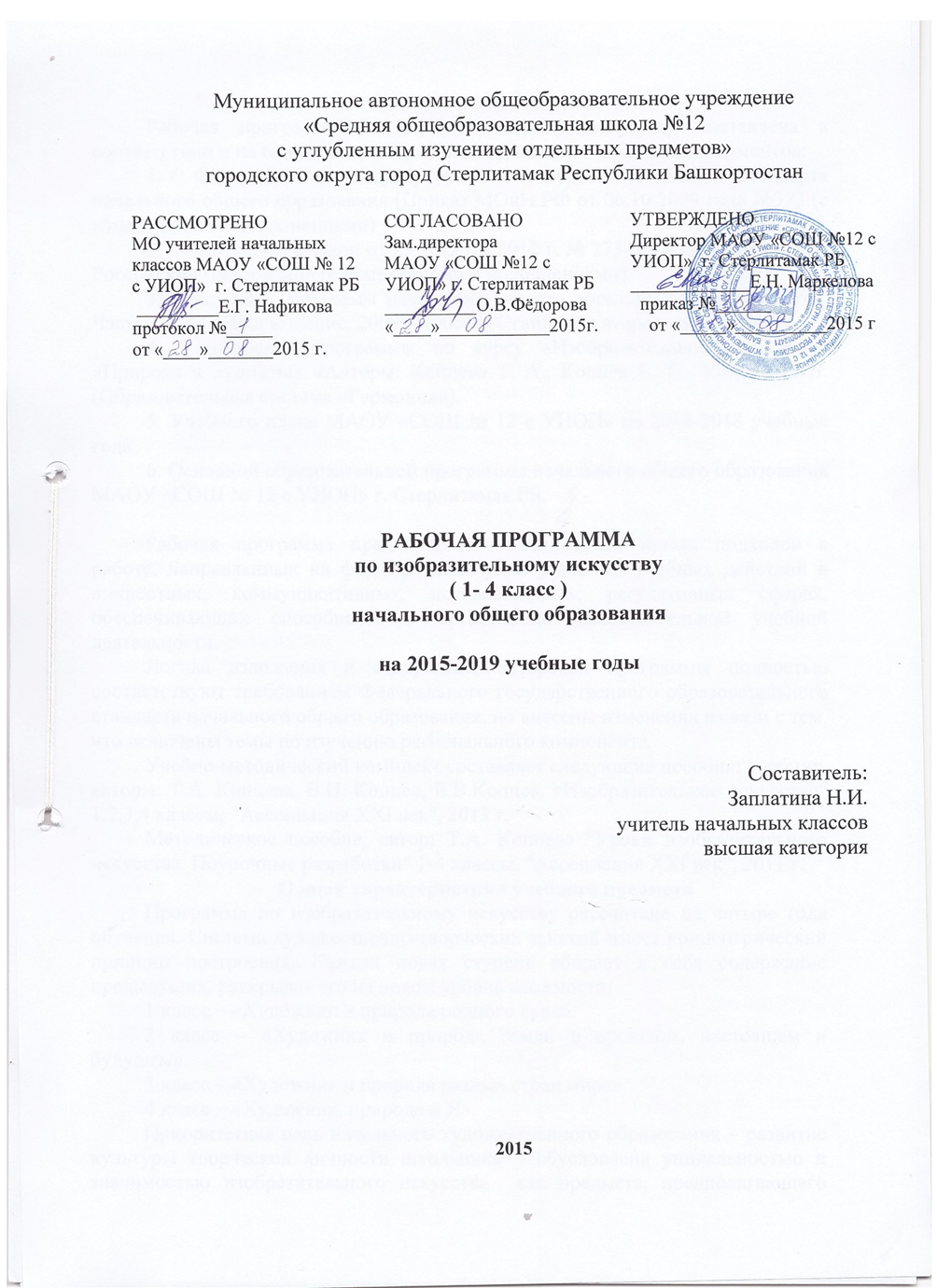 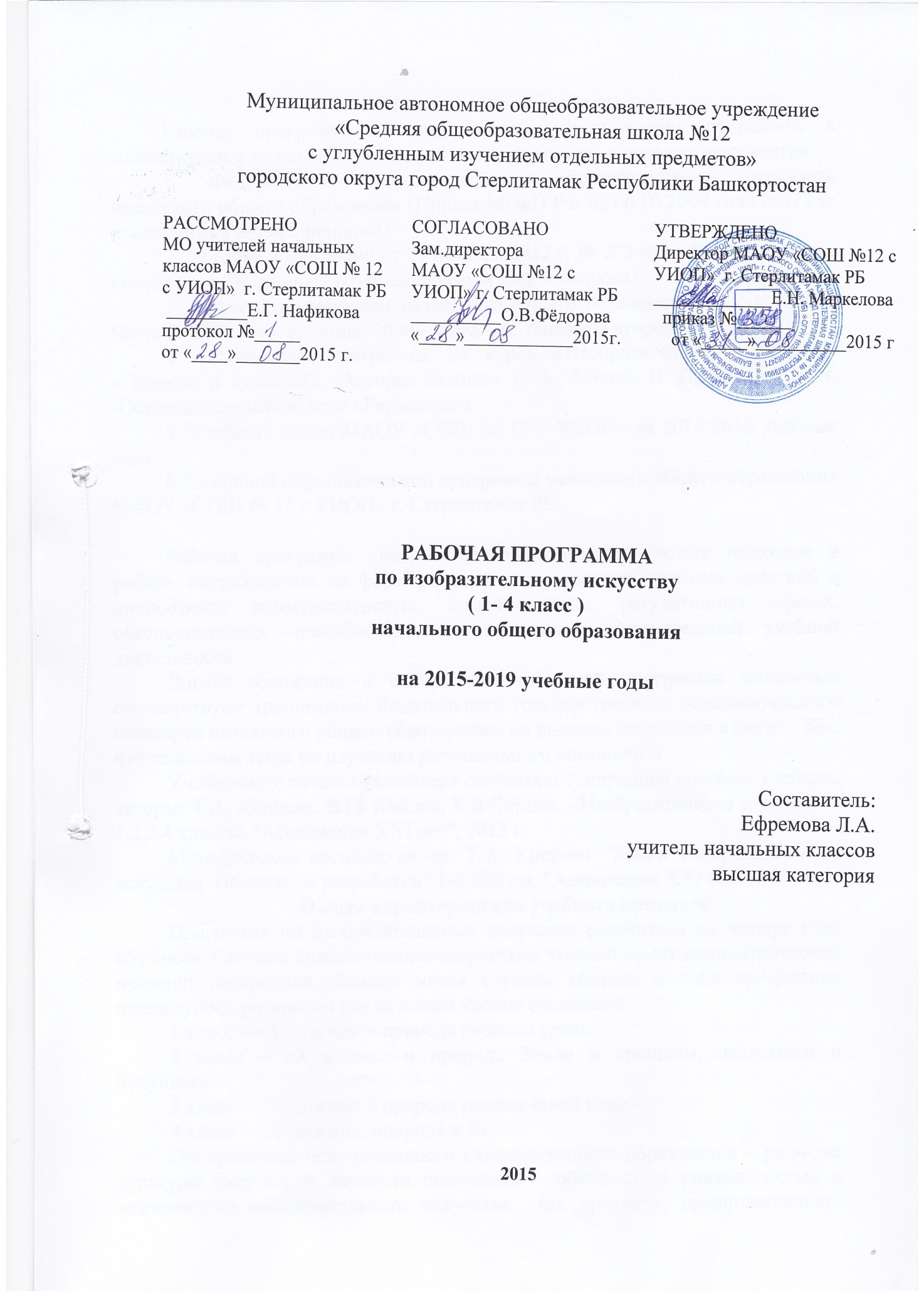 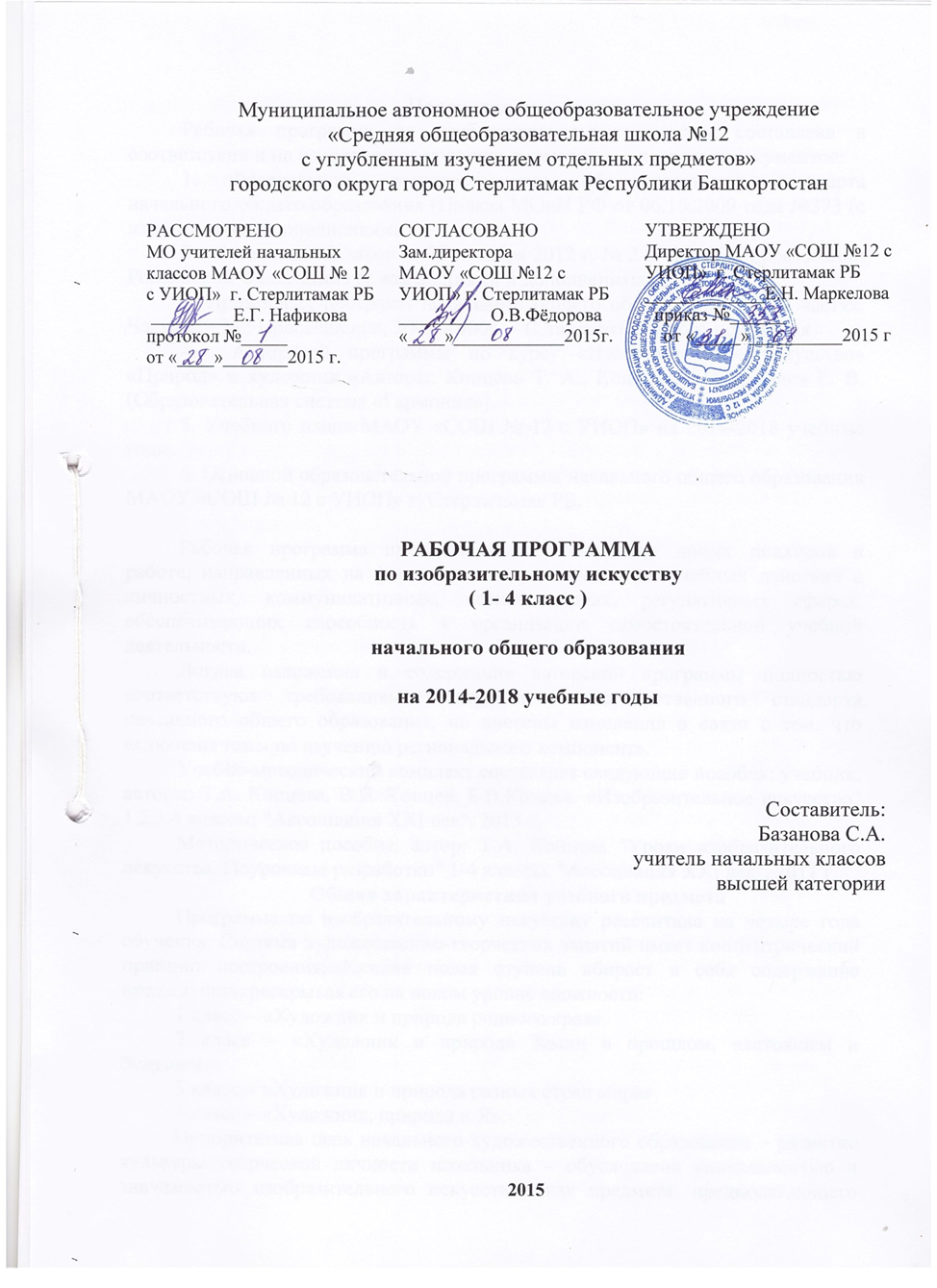 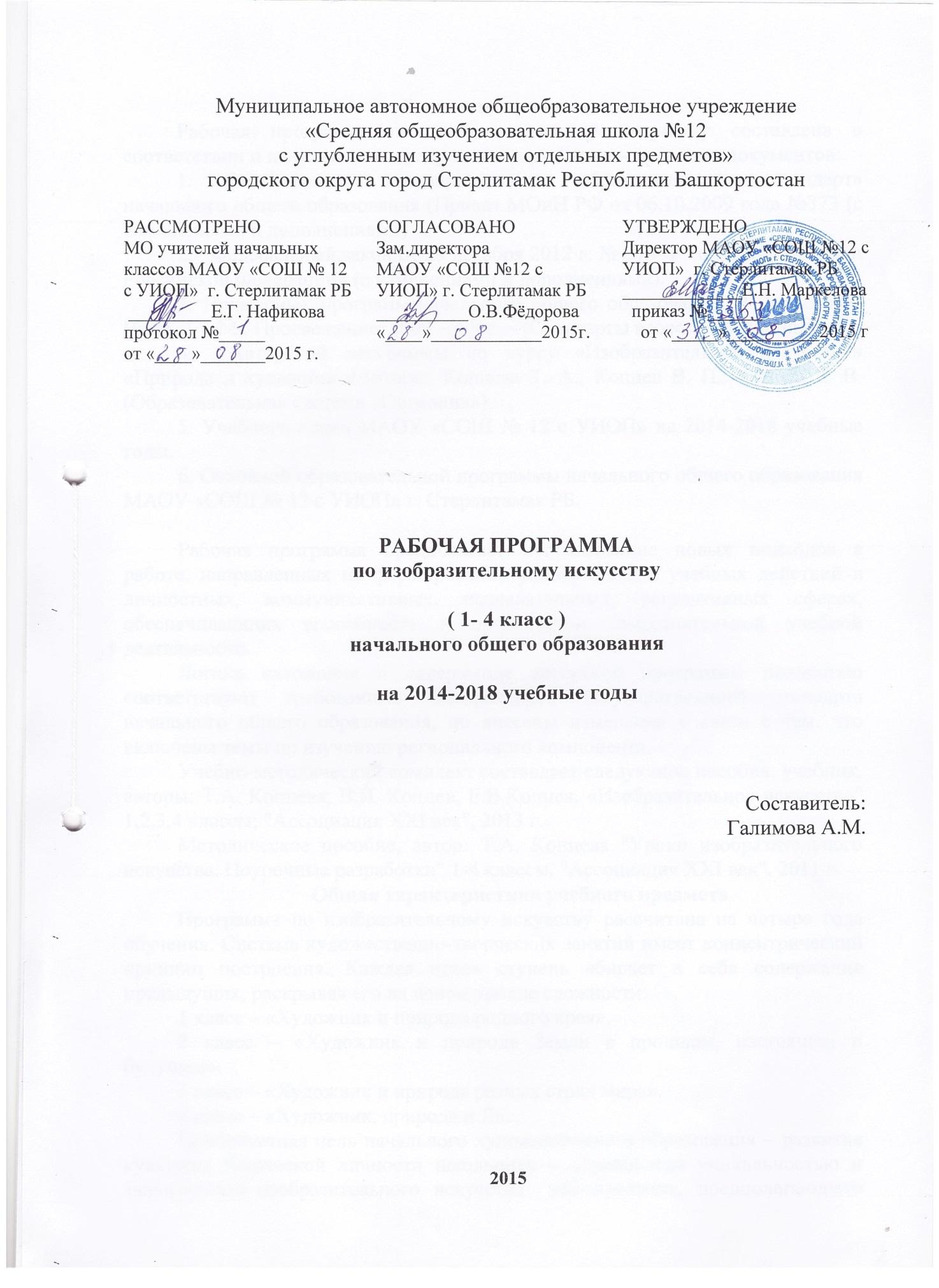 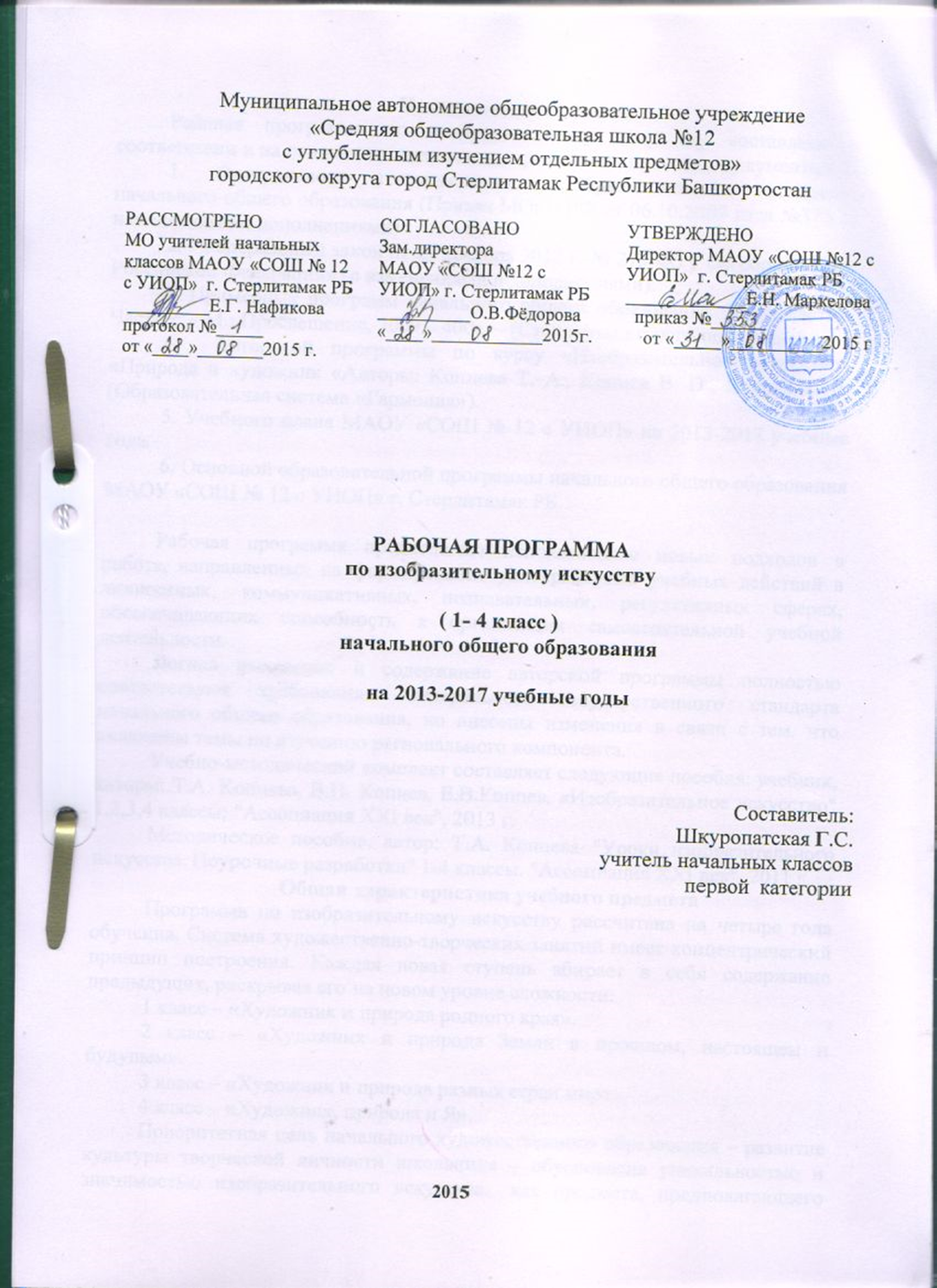 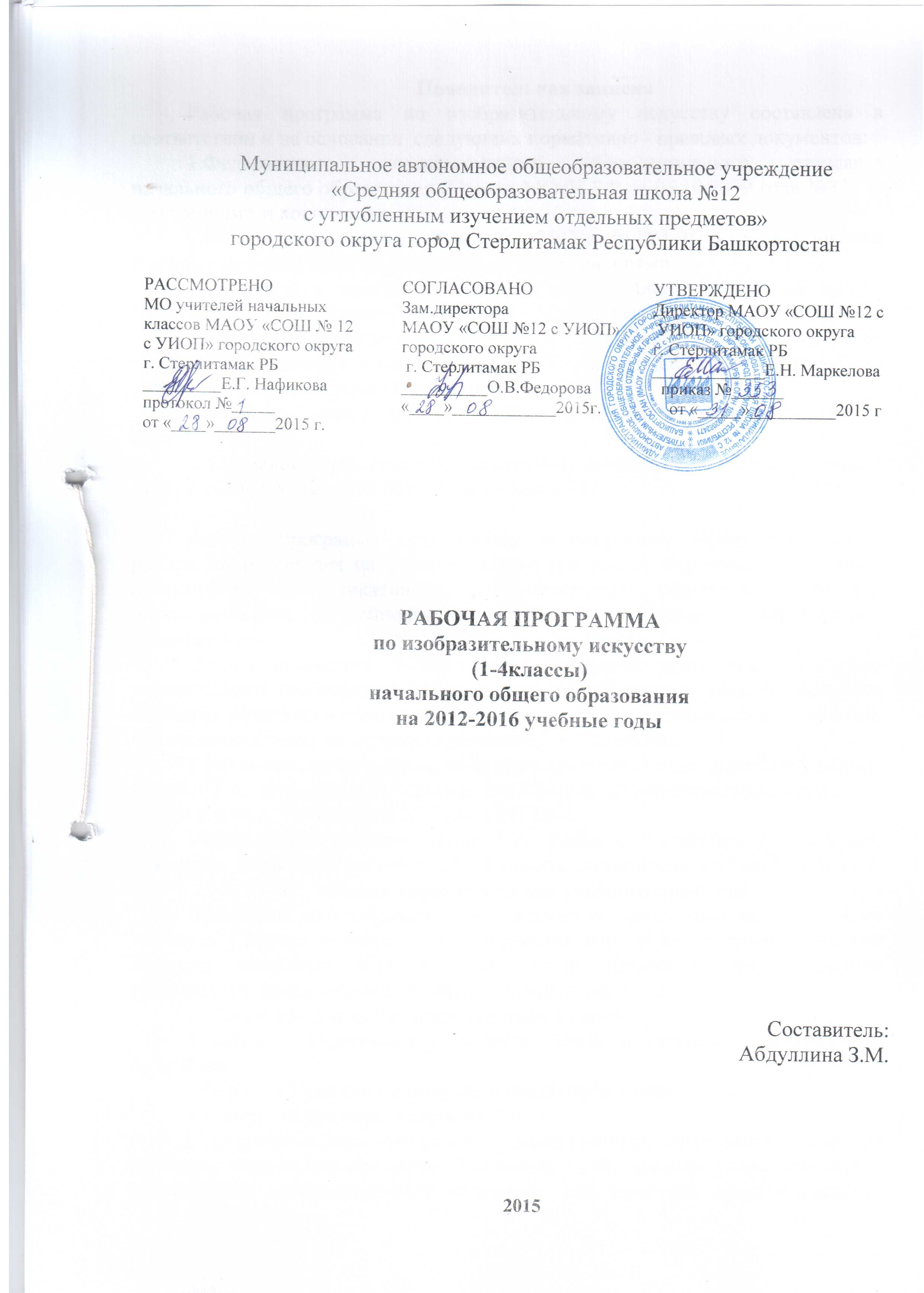 Пояснительная запискаРабочая программа по изобразительному искусству составлена в соответствии и на основании следующих нормативно-правовых документов:                             1. Федеральный государственный образовательный стандарт  начального общего образования, утверждённый приказом МОиНРФ № 373 от 06.10.09 2.Авторской программы по курсу «Изобразительное искусство» «Природа и художник «Авторы: Копцева Т. А., Копцев В. П., Копцев Е. В. (Образовательная система «Гармония»).3.Примерные программы начального общего образования. В 2ч. Ч.1-2-е изд.-М.: Просвещение,2009.(Стандарты нового поколения)4. Основная образовательная программа начального общего образования  МАОУ  «СОШ  № 12 с УИОП» г. Стерлитамак  РБ         5. Учебный план МАОУ «СОШ № 12 с УИОП» г. Стерлитамак  РБ. Рабочая программа предполагает использование новых подходов в работе, направленных на формирование универсальных учебных действий в личностных, коммуникативных, познавательных, регулятивных сферах, обеспечивающих способность к организации самостоятельной учебной деятельности.Логика изложения и содержание авторской программы полностью соответствуют требованиям Федерального государственного образовательного стандарта начального общего образования, но внесены изменения в связи с тем.что включены темы по изучению регионального компонента.Учебно-методический комплект составляет следующие пособия: учебник, авторы: Т.А. Копцева, В.П. Копцев, Е.В.Копцев. «Изобразительное искусство» 3класс. "Ассоциация ХХI век", 2013 г.Методическое пособие, автор: Т.А. Копцева "Уроки изобразительного искусства. Поурочные разработки" 1-4 классы. "Ассоциация ХХI век", 2011 г.Общая характеристика учебного предметаСтруктурной особенностью программы является блочно-тематическое планирование содержания занятий. Содержание каждого года основывается на четырёх блоках «Художник и мир природы», «Художник и мир животных», «Художник и мир человека», «Художник и мир искусства». Внутри каждого блока включены темы по региональному компоненту: "Осень в родном городе", "Художники Башкортостана", «Детские художественные школы в Стерлитамаке", " Художник рисует родной край", " Музеи нашего города".Приоритетная цель начального художественного образования – развитие  культуры творческой личности школьника – обусловлена уникальностью и значимостью изобразительного искусства  как предмета, предполагающего эстетическое развитие ребёнка, воспитание духовно-нравственных ценностных ориентиров, уважения к культуре и искусству народов многонациональной России и других стран мира; формирование ассоциативно-образного мышления и интуиции.По сравнению с другими учебными предметами, развивающими рационально-логическое мышление, изобразительное искусство направлено на развитие эмоционально-образного, художественного типа мышления, что является условием становления интеллектуальной деятельности растущей личности, обогащения её духовной сферы и художественной культуры.В результате изучения изобразительного искусства на ступени начального общего образования будут реализованы следующие задачи:– развитие способности видеть проявление художественной культуры в реальной жизни: воспитание зрительской культуры (способности «смотреть и видеть» – культуры эстетического восприятия, формирование эмоционально-ценностного, неравнодушного отношения к миру природы, миру животных, миру человека, миру искусства); формирование социально-ориентированного взгляда на мир в его органическом единстве и разнообразии природы, народов, культур и религий;– овладение элементарной художественной грамотой – азбукой изобразительного искусства, совершенствование навыков индивидуальной творческой деятельности, умения сотрудничать, работать в паре, группе или коллективно, всем классом в процессе  изобразительной, декоративной и конструктивной деятельности;– освоение первоначальных знаний о пластических искусствах, их роли в жизни человека и общества, формирование на доступном возрасту уровне  представлений о важных темах жизни, нашедших отражение в  произведениях живописи, графики, скульптуры, архитектуры и декоративно-прикладного искусства, приобщение к традициям многонационального народа Российской Федерации, к достижениям мировой  художественной культуры;– развитие умения использовать цвет, линию, штрих, пятно, композицию, ритм, объём и как средства художественного выражения в процессе работы с разными изобразительными материалами: карандаш, фломастеры, маркер, ручки, акварель, гуашь, пластилин, уголь, тушь, пастель,  цветная бумага и др., знакомство с языком изобразительного искусства.В основе реализации программы по изобразительному искусству лежит системно-действенный подход.Чтобы организовать творческую деятельность младших школьников, учитель использует диалог, как образовательную ситуацию, цель которой – вызвать мотивацию и обеспечить деятельность юных художников в направлении познания образовательных объектов и решении связанных с ними проблем. Роль учителя в учебном диалоге – организационно-сопровождающая, так как он обеспечивает личное решение школьником созданного образовательного затруднения.Метапредметные результаты освоения курса обеспечиваются познавательными  и  коммуникативными учебными действиями, а также межпредметными связями с технологией, музыкой, литературой,  историей и даже с математикой.Воспитание  культуры личности, формирование интереса к искусству как части общечеловеческой культуры, средству познания мира и самопознания, формирование эмоционального и осознанного отношения к миру – важнейшие линии развития личности ученика средствами курса изобразительного искусства.      На уроках изобразительного искусства  ведущей является технология системно-деятельностного подхода: 1)Проблемно-диалогическая- это тип обучения, обеспечивающий творческое усвоение знаний учащимися  посредством специально организованного диалога.2)Технология продуктивного чтения- это единая для всех уроков технология чтения текста, основанная на природосообразной технологии формирования типа правильной читательской деятельности. 3)Технология оценивания образовательных достижений (учебных успехов)- это система правил и алгоритмов, позволяющая развивать у учащихся умения самооценки.Описание учебного предмета в учебном плане.В  соответствии с федеральным базисным учебным планом курс «Изобразительное искусство» изучается  в 3 классе 1 час в неделю, 34 часа в год.Программа составлена  с учётом возрастных и индивидуальных особенностей детей   класса.Оценка усвоения знаний и умений осуществляется через выполнение учащимся продуктивных заданий в учебниках, через постоянное повторение важнейших понятий, законов и правил, блицопрос важнейших понятий курса и их взаимосвязей. Описание ценностных ориентиров содержания учебного предмета.Ценностные ориентиры образования конкретизируют личностный, социальный и государственный заказ системы образования и отражают следующие целевые установки системы начального образования в области изобразительного искусства:– формирование основ гражданской идентичности осуществляется в процессе восприятия мира как единого и целостного при разнообразии культур, национальностей, религий, уважения истории и искусства каждого народа;  анализ произведений живописи, графики, скульптуры, архитектуры и декоративно-прикладного искусства, как носителей культурно-исторической информации,  переживание их образного смысла способствуют развитию чувства сопричастности и гордости за свою Родину, народ и историю;– формирование психологических условий развития общения и сотрудничества осуществляется в процессе доброжелательного и доверительного диалога, в процесс образовательных ситуаций, стимулирующих зарождение  у детей доверия и внимания к собеседнику, готовности к сотрудничеству и дружбе, оказанию помощи тем, кто в ней нуждается. При этом ученик ставится в действенную позицию, а не получает лишь теоретическую информацию. Создавая творческий продукт на «важные темы жизни», он сердцем переживает ситуацию «раненой птицы» или «брошенной собаки», «больной бабушки» или «раненого солдата» и т.п., таким образом, он обогащает душу опытом чувствований так необходимых для формирования чуткой и заботливой личности;– развитие ценностно-смысловой сферы личности осуществляется в процессе приобщения учеников к общечеловеческим принципам нравственности и гуманизма. Такими непреходящими источниками мудрости являются произведения искусства, образная форма которых почти всегда несёт идею любви, сострадания, братства, уважения семейных ценностей и красоты. Даже тогда, когда замысел художника вызывает чувство тревоги, печали или грусти, всё равно ребёнок приобретает важный ценностно-смысловой опыт. Знакомство с мировой и отечественной художественной культурой способствует развитию эстетического чувства и формированию художественного вкуса;– развитие умения учиться как первого шага к самообразованию и самовоспитанию осуществляется в процессе продуктивных видов художественно-творческой деятельности: созерцания и созидания. Ребёнок сам ставит перед собой творческую задачу, сам находит адекватные замыслу средства художественного выражения, сам анализирует результаты свой деятельности и сверстников. Самостоятельность действий на всех этапах творческой  работы способствует развитию широких познавательных интересов,  формированию умений планировать, контролировать и оценивать свою работу;– развитие самостоятельности, инициативы и ответственности личности как условия её самоактуализации невозможно без самоуважения и эмоционально-положительного отношения к себе. Творческий процесс несет творцу позитивную самооценку. Сотворяя что-то по законам красоты и гармонии ученик переполняется чувством собственного достоинства: он сам смог, сам сделал, сам достиг выразительного решения образа, сам вылепил поделку, сам украсил платок для мамы и т.п. Участие в выставках и конкурсах детского изобразительного творчества, в индивидуальных и коллективных социально-значимых творческих проектах  формирует в юном художнике чувство ответственности за результат, целеустремленность и настойчивость в достижении цели.Реализация ценностных ориентиров общего образования на уроках изобразительного искусства в единстве процессов обучения и воспитания  обеспечивает высокую эффективность решения жизненных задач и возможность саморазвития обучающихся в разных видах художественно-творческой деятельности.Личностные результаты:в ценностно-эстетической сфере – эмоционально-ценностное отношение к окружающему миру (природе, семье, Родине, людям, животным); толерантное принятие разнообразия культурных явлений; художественный вкус и способность к эстетической оценке произведений искусства и явлений окружающей жизни;в познавательной (когнитивной) сфере – способность к художественно-образному познанию мира, умению применять полученные знания в своей собственной художественно-творческой деятельности;в трудовой сфере – навыки использования различных материалов для работы в разных техниках (живопись, графика, скульптура, декоративно-прикладное искусство, художественное конструирование), стремление использовать художественные умения для создания красивых вещей или  их украшения.Метапредметные результаты освоения изобразительного искусства проявятся в:– умении видеть и воспринимать проявления художественной культуры в окружающей жизни (техника, музей, архитектура, дизайн, скульптура и др.);– желание общаться с искусством, участвовать в обсуждении содержания и выразительных средств произведений искусства;– активном использовании языка изобразительного искусства и выразительных возможностей различных художественных материалов для освоения содержания разных учебных предметов (литературы, окружающего мира, родного языка, музыки и др.);– обогащении ключевых компетенций (коммуникативных, деятельностных и др.) художественно-эстетическом содержанием;– умение организовать самостоятельную художественно-творческую деятельность, выбирать средства для реализации художественного замысла;– способности оценивать результаты художественно-творческой деятельности, собственной и одноклассников.Предметные результаты освоения изобразительного искусства в начальной школе проявятся в следующем:в познавательной сфере – понимание значения искусства в жизни человека и общества; восприятие и характеристика художественных образов, представленных в произведениях искусства; умение различать основные виды и жанры пластических искусств, характеризовать их специфику; сформированность представлений о ведущих музеях России (Третьяковская галерея, Эрмитаж, Русский музей) и художественных музеях своего региона и других с ран мира;в ценностно-эстетической сфере – умение различать и передавать в художественно-творческой деятельности характер, эмоциональное состояние и своё отношение к природе, животным, человеку, обществу и искусству; осознание общечеловеческих ценностей, выраженных в главных темах искусства, и отражение их в собственной художественной деятельности; умение эмоционально оценивать шедевры русского и мирового искусства (в пределах изученного); проявление устойчивого интереса к художественным традициям своего и других народов;в коммуникативной сфере – способность высказывать суждения о художественных особенностях произведений, изображающих природу, животных и человека в разных эмоциональных состояниях; умение обсуждать коллективные и индивидуальные результаты художественно-творческой деятельности;в трудовой сфере – умение использовать различные материалы и средства художественной выразительности для передачи замысла в собственной художественной деятельности; моделирование новых образов путём трансформации известных (с использованием средств изобразительного языка).Критерии оценивания практических работ  по ИЗОКритерии оценивания предметных уменийОценка «5» - поставленные задачи выполнены быстро и хорошо, без ошибок; работа выразительна и интересна.Оценка «4» - поставленные задачи выполнены быстро, но работа не выразительна, хотя и не имеет грубых ошибок.Оценка «3» - поставленные задачи выполнены частично, работа не выразительна, в ней можно обнаружить грубые ошибки.Оценка «2» - поставленные задачи не выполнены. Содержание рабочей программы3 класс-34 часаХудожник и мир природы (9 ч.)Творческая папка. Как я провел лето. Радуга - дуга. «Ветер, ветер! Ты могуч…» Пустыни и оазисы. Кактусы – гиганты. Натюрморт в живописи. Орнамент – стиль эпохи. Башкирский орнамент. Витражная роза. Чудо – дерево.Художник и  мир животных (9 ч.)Образы животных в мифах и сказках. Собака – верный друг. Полет птиц. Зимующие птицы Башкирии. Образ лошади в изобразительном искусстве. Скульптура С. Юлаев на коне. Медный всадник. «Крокодил солнце в небе проглотил…» «Божья коровка, улети на небо…» Фантастические существа. Новогодняя игрушка.Художник и мир человека (10 ч.)Галерея детского изобразительного творчества. Портрет в скульптуре. Наш земляк А. Нестеров. Великаны и лилипуты. Женский профиль. Мужской профиль. Крепостные стены. Золотое кольцо России. Народная игрушка. Необычная чаша. Знаменитые скульптуры.Художник и мир искусств (6 ч.)Фантастическое рядом – музей космонавтики. В мире книг. Экскурсия в городскую библиотеку. В мире музыки. Театр масок. Уфимский кукольный театр. Танцы народов мира. Башкирский академический ансамбль народного танца имени Файзи Гаскарова. Афины – город-музейКалендарно-тематическое планирование 2 классКалендарно- тематическое планирование 3 классКалендарно – тематическое планирование 4 классМатериально – техническое  обеспечение образовательного процессаКнигопечатная продукция:          1.«Примерные программы начального общего образования» Стандарты  второго поколения. Москва «Просвещение» 2009         2. «Планируемые результаты начального общего образования». Москва «Просвещение» 20103. «Оценка достижения планируемых результатов в начальной школе»Система заданий. Москва «Просвещение», 20104. «Как проектировать универсальные учебные действия в начальнойшколе». От действия к мысли. Москва, «Просвещение» 20105.Т.А.Копцева Уроки изобразительного искусства. Поурочные  разработки. 1-4 классы. Издательство "Яхонт" "Ассоциация ХХI век", 2011г.6.Т.А.Копцева, В.П.Копцев, Е.В.Копцев. искусство. Учебник. 3класс. Издательство "Яхонт" "Ассоциация ХХI век", 2011г.Печатные пособия:Демонстрационный материал. Гжель.Демонстрационный материал. Филимоновская игрушка-свистулька.Демонстрационный материал. Дымковская игрушка.Демонстрационный материал. Хохлома.Демонстрационный материал. Городецкая роспись.Демонстрационный материал. Жостовская роспись.Информационно-коммуникативные средства:Электронные презентации по изобразительному искусству, ресурсы Интернета.Детские электронные презентации и клипы -  http://viki.rdf.ru/item/355Современная мультимедиа энциклопедия Кирилла и Мефодия.http://www.alledu.ru - Каталог «Все образование Интернета».     http://www.1september.ru/ru/index.htm - Объединение педагогических изданий"Первое сентября". http://www.catalog.alledu.ru/ - Все образование Интернета. http://umka.noonet.ru/met_raz.php - Методическая копилка. http:// school.baltinform.ru – школьный портал.http://easyen.ru - Современный учительский портал.http://www.klass.by/index.html - Классный руководитель. http://shkola-abv.ru/index.html - Школа А Б В.http://pedsovet.su/load/242 - Педсовет. SUТехнические средства обучения:Компьютер.Учебно-практическое и учебно-лабораторное оборудование:Предметные картинки.Про зверей. Рисунки художника Г. Никольского.Набор открыток. Их нужно спасти. Красная книга СССР.Альбомы, стаканы-непроливайки, краски, кисточки.№п/пДатаДатаДатаТемаТемаУниверсальные учебные действияПримечание№п/ппо  плануфактическифактическиТемаТемаУниверсальные учебные действияПримечаниеХудожник и мир природы  (6часов)Художник и мир природы  (6часов)Познавательные: различать основные виды художественной деятельности (графика, живопись, скульптура, архитектура, декоративно прикладное искусство)Коммуникативные: участвовать в индивидуальных и коллективных видах деятельностиРегулятивные: передавать в рисунке состояние грусти, радости. Тревоги. Используя выразительные возможности линий, пятна, точки, штриха.Личностные: выражать своё отношение к красоте родной природы, к традиционным занятиям жителей своего края, народным и государственным праздникам и др.1Введение. Творческая папка художникаВведение. Творческая папка художникаПознавательные: различать основные виды художественной деятельности (графика, живопись, скульптура, архитектура, декоративно прикладное искусство)Коммуникативные: участвовать в индивидуальных и коллективных видах деятельностиРегулятивные: передавать в рисунке состояние грусти, радости. Тревоги. Используя выразительные возможности линий, пятна, точки, штриха.Личностные: выражать своё отношение к красоте родной природы, к традиционным занятиям жителей своего края, народным и государственным праздникам и др.2Многообразие цветов в природе.Осень в родном городе.Многообразие цветов в природе.Осень в родном городе.Познавательные: различать основные виды художественной деятельности (графика, живопись, скульптура, архитектура, декоративно прикладное искусство)Коммуникативные: участвовать в индивидуальных и коллективных видах деятельностиРегулятивные: передавать в рисунке состояние грусти, радости. Тревоги. Используя выразительные возможности линий, пятна, точки, штриха.Личностные: выражать своё отношение к красоте родной природы, к традиционным занятиям жителей своего края, народным и государственным праздникам и др.3Мир природы дарит нам материалы для творчества.Мир природы дарит нам материалы для творчества.Познавательные: различать основные виды художественной деятельности (графика, живопись, скульптура, архитектура, декоративно прикладное искусство)Коммуникативные: участвовать в индивидуальных и коллективных видах деятельностиРегулятивные: передавать в рисунке состояние грусти, радости. Тревоги. Используя выразительные возможности линий, пятна, точки, штриха.Личностные: выражать своё отношение к красоте родной природы, к традиционным занятиям жителей своего края, народным и государственным праздникам и др.4Небесные переливы цветаНебесные переливы цветаПознавательные: различать основные виды художественной деятельности (графика, живопись, скульптура, архитектура, декоративно прикладное искусство)Коммуникативные: участвовать в индивидуальных и коллективных видах деятельностиРегулятивные: передавать в рисунке состояние грусти, радости. Тревоги. Используя выразительные возможности линий, пятна, точки, штриха.Личностные: выражать своё отношение к красоте родной природы, к традиционным занятиям жителей своего края, народным и государственным праздникам и др.5«Есть у солнца друг…»«Есть у солнца друг…»Познавательные: различать основные виды художественной деятельности (графика, живопись, скульптура, архитектура, декоративно прикладное искусство)Коммуникативные: участвовать в индивидуальных и коллективных видах деятельностиРегулятивные: передавать в рисунке состояние грусти, радости. Тревоги. Используя выразительные возможности линий, пятна, точки, штриха.Личностные: выражать своё отношение к красоте родной природы, к традиционным занятиям жителей своего края, народным и государственным праздникам и др.6Капризы природы.Художники Башкортостана.Капризы природы.Художники Башкортостана.Познавательные: различать основные виды художественной деятельности (графика, живопись, скульптура, архитектура, декоративно прикладное искусство)Коммуникативные: участвовать в индивидуальных и коллективных видах деятельностиРегулятивные: передавать в рисунке состояние грусти, радости. Тревоги. Используя выразительные возможности линий, пятна, точки, штриха.Личностные: выражать своё отношение к красоте родной природы, к традиционным занятиям жителей своего края, народным и государственным праздникам и др.Художник и мир животных (8часов)Художник и мир животных (8часов)Познавательные:Различать изобразительные возможности разных графических материалов.Выполнять рисунок дикого животного, используя приёмы нанесения изображения плашмя, торцом и растиркой. Выбирать элементарную композицию оформления рисунка (главный герой в центре и крупно).  Регулятивные:Оценивать эстетическую выразительность наскальных рисунков.Определять художественный материал по его изобразительным свойствам. Различать основные виды художественной деятельности  (графика, живопись).Коммуникативные:Высказывать эмоциональные суждения о выразительности формы и окраса птиц.Личностные:Выполнять элементарные операции, используя технику лепки из цветного пластилина (скручивание, сминание, размазывание, налепление).7Художник рисует диких зверейХудожник рисует диких зверейПознавательные:Различать изобразительные возможности разных графических материалов.Выполнять рисунок дикого животного, используя приёмы нанесения изображения плашмя, торцом и растиркой. Выбирать элементарную композицию оформления рисунка (главный герой в центре и крупно).  Регулятивные:Оценивать эстетическую выразительность наскальных рисунков.Определять художественный материал по его изобразительным свойствам. Различать основные виды художественной деятельности  (графика, живопись).Коммуникативные:Высказывать эмоциональные суждения о выразительности формы и окраса птиц.Личностные:Выполнять элементарные операции, используя технику лепки из цветного пластилина (скручивание, сминание, размазывание, налепление).8Художник рисует домашних животныхХудожник рисует домашних животныхПознавательные:Различать изобразительные возможности разных графических материалов.Выполнять рисунок дикого животного, используя приёмы нанесения изображения плашмя, торцом и растиркой. Выбирать элементарную композицию оформления рисунка (главный герой в центре и крупно).  Регулятивные:Оценивать эстетическую выразительность наскальных рисунков.Определять художественный материал по его изобразительным свойствам. Различать основные виды художественной деятельности  (графика, живопись).Коммуникативные:Высказывать эмоциональные суждения о выразительности формы и окраса птиц.Личностные:Выполнять элементарные операции, используя технику лепки из цветного пластилина (скручивание, сминание, размазывание, налепление).9«В аквариуме есть кусочек моря…»«В аквариуме есть кусочек моря…»Познавательные:Различать изобразительные возможности разных графических материалов.Выполнять рисунок дикого животного, используя приёмы нанесения изображения плашмя, торцом и растиркой. Выбирать элементарную композицию оформления рисунка (главный герой в центре и крупно).  Регулятивные:Оценивать эстетическую выразительность наскальных рисунков.Определять художественный материал по его изобразительным свойствам. Различать основные виды художественной деятельности  (графика, живопись).Коммуникативные:Высказывать эмоциональные суждения о выразительности формы и окраса птиц.Личностные:Выполнять элементарные операции, используя технику лепки из цветного пластилина (скручивание, сминание, размазывание, налепление).10Художник рисует птиц. Птицы Башкирии.Художник рисует птиц. Птицы Башкирии.Познавательные:Различать изобразительные возможности разных графических материалов.Выполнять рисунок дикого животного, используя приёмы нанесения изображения плашмя, торцом и растиркой. Выбирать элементарную композицию оформления рисунка (главный герой в центре и крупно).  Регулятивные:Оценивать эстетическую выразительность наскальных рисунков.Определять художественный материал по его изобразительным свойствам. Различать основные виды художественной деятельности  (графика, живопись).Коммуникативные:Высказывать эмоциональные суждения о выразительности формы и окраса птиц.Личностные:Выполнять элементарные операции, используя технику лепки из цветного пластилина (скручивание, сминание, размазывание, налепление).11Букашки-таракашки.Букашки-таракашки.Познавательные:Различать изобразительные возможности разных графических материалов.Выполнять рисунок дикого животного, используя приёмы нанесения изображения плашмя, торцом и растиркой. Выбирать элементарную композицию оформления рисунка (главный герой в центре и крупно).  Регулятивные:Оценивать эстетическую выразительность наскальных рисунков.Определять художественный материал по его изобразительным свойствам. Различать основные виды художественной деятельности  (графика, живопись).Коммуникативные:Высказывать эмоциональные суждения о выразительности формы и окраса птиц.Личностные:Выполнять элементарные операции, используя технику лепки из цветного пластилина (скручивание, сминание, размазывание, налепление).12У зверей тоже бывают мамы и папы.У зверей тоже бывают мамы и папы.Познавательные:Различать изобразительные возможности разных графических материалов.Выполнять рисунок дикого животного, используя приёмы нанесения изображения плашмя, торцом и растиркой. Выбирать элементарную композицию оформления рисунка (главный герой в центре и крупно).  Регулятивные:Оценивать эстетическую выразительность наскальных рисунков.Определять художественный материал по его изобразительным свойствам. Различать основные виды художественной деятельности  (графика, живопись).Коммуникативные:Высказывать эмоциональные суждения о выразительности формы и окраса птиц.Личностные:Выполнять элементарные операции, используя технику лепки из цветного пластилина (скручивание, сминание, размазывание, налепление).13«Если б только мы умели понимать язык зверей…»«Если б только мы умели понимать язык зверей…»Познавательные:Различать изобразительные возможности разных графических материалов.Выполнять рисунок дикого животного, используя приёмы нанесения изображения плашмя, торцом и растиркой. Выбирать элементарную композицию оформления рисунка (главный герой в центре и крупно).  Регулятивные:Оценивать эстетическую выразительность наскальных рисунков.Определять художественный материал по его изобразительным свойствам. Различать основные виды художественной деятельности  (графика, живопись).Коммуникативные:Высказывать эмоциональные суждения о выразительности формы и окраса птиц.Личностные:Выполнять элементарные операции, используя технику лепки из цветного пластилина (скручивание, сминание, размазывание, налепление).14Животные – наши соседи.Животные – наши соседи.Познавательные:Различать изобразительные возможности разных графических материалов.Выполнять рисунок дикого животного, используя приёмы нанесения изображения плашмя, торцом и растиркой. Выбирать элементарную композицию оформления рисунка (главный герой в центре и крупно).  Регулятивные:Оценивать эстетическую выразительность наскальных рисунков.Определять художественный материал по его изобразительным свойствам. Различать основные виды художественной деятельности  (графика, живопись).Коммуникативные:Высказывать эмоциональные суждения о выразительности формы и окраса птиц.Личностные:Выполнять элементарные операции, используя технику лепки из цветного пластилина (скручивание, сминание, размазывание, налепление).Художник и мир человека (10часов)Художник и мир человека (10часов)Познавательные:  основные виды художественной деятельности.Коммуникативные: Участвовать в обсуждении образного смысла произведений декоративно-прикладного искусства.Регулятивные: передавать в рисунке состояние грусти, радости. Тревоги. Используя выразительные возможности линий, пятна, точки, штриха.Личностные: Осознавать значимые темы искусства и отражать их в изобразительной творческой деятельности.Познавательные:Составлять целостную композицию, используя части.Оценивать выразительные качества рельефных композиций, выполненных из цветного пластилина.Коммуникативные:Участвовать в обсуждении содержания художественных произведений.Участвовать в обсуждении содержания и выразительных средств иллюстрации.15Ты -художник.Детские художественные школы в Стерлитамаке.Ты -художник.Детские художественные школы в Стерлитамаке.Познавательные:  основные виды художественной деятельности.Коммуникативные: Участвовать в обсуждении образного смысла произведений декоративно-прикладного искусства.Регулятивные: передавать в рисунке состояние грусти, радости. Тревоги. Используя выразительные возможности линий, пятна, точки, штриха.Личностные: Осознавать значимые темы искусства и отражать их в изобразительной творческой деятельности.Познавательные:Составлять целостную композицию, используя части.Оценивать выразительные качества рельефных композиций, выполненных из цветного пластилина.Коммуникативные:Участвовать в обсуждении содержания художественных произведений.Участвовать в обсуждении содержания и выразительных средств иллюстрации.16Художник рисует родной край.Художник рисует родной край.Познавательные:  основные виды художественной деятельности.Коммуникативные: Участвовать в обсуждении образного смысла произведений декоративно-прикладного искусства.Регулятивные: передавать в рисунке состояние грусти, радости. Тревоги. Используя выразительные возможности линий, пятна, точки, штриха.Личностные: Осознавать значимые темы искусства и отражать их в изобразительной творческой деятельности.Познавательные:Составлять целостную композицию, используя части.Оценивать выразительные качества рельефных композиций, выполненных из цветного пластилина.Коммуникативные:Участвовать в обсуждении содержания художественных произведений.Участвовать в обсуждении содержания и выразительных средств иллюстрации.17«Какие бывают девчонки…»«Какие бывают девчонки…»Познавательные:  основные виды художественной деятельности.Коммуникативные: Участвовать в обсуждении образного смысла произведений декоративно-прикладного искусства.Регулятивные: передавать в рисунке состояние грусти, радости. Тревоги. Используя выразительные возможности линий, пятна, точки, штриха.Личностные: Осознавать значимые темы искусства и отражать их в изобразительной творческой деятельности.Познавательные:Составлять целостную композицию, используя части.Оценивать выразительные качества рельефных композиций, выполненных из цветного пластилина.Коммуникативные:Участвовать в обсуждении содержания художественных произведений.Участвовать в обсуждении содержания и выразительных средств иллюстрации.18«Какие бывают мальчишки…»«Какие бывают мальчишки…»Познавательные:  основные виды художественной деятельности.Коммуникативные: Участвовать в обсуждении образного смысла произведений декоративно-прикладного искусства.Регулятивные: передавать в рисунке состояние грусти, радости. Тревоги. Используя выразительные возможности линий, пятна, точки, штриха.Личностные: Осознавать значимые темы искусства и отражать их в изобразительной творческой деятельности.Познавательные:Составлять целостную композицию, используя части.Оценивать выразительные качества рельефных композиций, выполненных из цветного пластилина.Коммуникативные:Участвовать в обсуждении содержания художественных произведений.Участвовать в обсуждении содержания и выразительных средств иллюстрации.19Мужской портрет.Мужской портрет.Познавательные:  основные виды художественной деятельности.Коммуникативные: Участвовать в обсуждении образного смысла произведений декоративно-прикладного искусства.Регулятивные: передавать в рисунке состояние грусти, радости. Тревоги. Используя выразительные возможности линий, пятна, точки, штриха.Личностные: Осознавать значимые темы искусства и отражать их в изобразительной творческой деятельности.Познавательные:Составлять целостную композицию, используя части.Оценивать выразительные качества рельефных композиций, выполненных из цветного пластилина.Коммуникативные:Участвовать в обсуждении содержания художественных произведений.Участвовать в обсуждении содержания и выразительных средств иллюстрации.20Богатыри земли российской.Салават Юлаев- национальный герой Башкирии.Богатыри земли российской.Салават Юлаев- национальный герой Башкирии.Познавательные:  основные виды художественной деятельности.Коммуникативные: Участвовать в обсуждении образного смысла произведений декоративно-прикладного искусства.Регулятивные: передавать в рисунке состояние грусти, радости. Тревоги. Используя выразительные возможности линий, пятна, точки, штриха.Личностные: Осознавать значимые темы искусства и отражать их в изобразительной творческой деятельности.Познавательные:Составлять целостную композицию, используя части.Оценивать выразительные качества рельефных композиций, выполненных из цветного пластилина.Коммуникативные:Участвовать в обсуждении содержания художественных произведений.Участвовать в обсуждении содержания и выразительных средств иллюстрации.21Мамины рукиМамины рукиПознавательные:  основные виды художественной деятельности.Коммуникативные: Участвовать в обсуждении образного смысла произведений декоративно-прикладного искусства.Регулятивные: передавать в рисунке состояние грусти, радости. Тревоги. Используя выразительные возможности линий, пятна, точки, штриха.Личностные: Осознавать значимые темы искусства и отражать их в изобразительной творческой деятельности.Познавательные:Составлять целостную композицию, используя части.Оценивать выразительные качества рельефных композиций, выполненных из цветного пластилина.Коммуникативные:Участвовать в обсуждении содержания художественных произведений.Участвовать в обсуждении содержания и выразительных средств иллюстрации.22Моя семьяМоя семьяПознавательные:  основные виды художественной деятельности.Коммуникативные: Участвовать в обсуждении образного смысла произведений декоративно-прикладного искусства.Регулятивные: передавать в рисунке состояние грусти, радости. Тревоги. Используя выразительные возможности линий, пятна, точки, штриха.Личностные: Осознавать значимые темы искусства и отражать их в изобразительной творческой деятельности.Познавательные:Составлять целостную композицию, используя части.Оценивать выразительные качества рельефных композиций, выполненных из цветного пластилина.Коммуникативные:Участвовать в обсуждении содержания художественных произведений.Участвовать в обсуждении содержания и выразительных средств иллюстрации.23Знаменитые скульптуры. Памятник С. Юлаева в Уфе.Знаменитые скульптуры. Памятник С. Юлаева в Уфе.Познавательные:  основные виды художественной деятельности.Коммуникативные: Участвовать в обсуждении образного смысла произведений декоративно-прикладного искусства.Регулятивные: передавать в рисунке состояние грусти, радости. Тревоги. Используя выразительные возможности линий, пятна, точки, штриха.Личностные: Осознавать значимые темы искусства и отражать их в изобразительной творческой деятельности.Познавательные:Составлять целостную композицию, используя части.Оценивать выразительные качества рельефных композиций, выполненных из цветного пластилина.Коммуникативные:Участвовать в обсуждении содержания художественных произведений.Участвовать в обсуждении содержания и выразительных средств иллюстрации.Художник и мир искусства (9часов)Художник и мир искусства (9часов)Познавательные:Различать основные виды и жанры изобразительного искусства.Выбирать и использовать способы работы цветными  художественными материалами (пастель, краски, цветные фломастеры или др.)  для передачи замысла (я любуюсь Царь-колоколом, Царь-пушкой,  башнями Московского Кремля. Коммуникативные:Участвовать в обсуждении  выразительных средств книжнографики. Участвовать в обсуждении  выразительных средств техники монотипии.Участвовать в обсуждении  выразительных средств техники кляксографии.Регулятивные:Передавать в рисунке состояние  радости, праздника, загадочности, используя выразительные возможности цветового контраста. Личностные:Выбирать и использовать способы работы цветными фломастерами для передачи замысла. 25В мире книгПознавательные:Различать основные виды и жанры изобразительного искусства.Выбирать и использовать способы работы цветными  художественными материалами (пастель, краски, цветные фломастеры или др.)  для передачи замысла (я любуюсь Царь-колоколом, Царь-пушкой,  башнями Московского Кремля. Коммуникативные:Участвовать в обсуждении  выразительных средств книжнографики. Участвовать в обсуждении  выразительных средств техники монотипии.Участвовать в обсуждении  выразительных средств техники кляксографии.Регулятивные:Передавать в рисунке состояние  радости, праздника, загадочности, используя выразительные возможности цветового контраста. Личностные:Выбирать и использовать способы работы цветными фломастерами для передачи замысла. 26Музыка цветаПознавательные:Различать основные виды и жанры изобразительного искусства.Выбирать и использовать способы работы цветными  художественными материалами (пастель, краски, цветные фломастеры или др.)  для передачи замысла (я любуюсь Царь-колоколом, Царь-пушкой,  башнями Московского Кремля. Коммуникативные:Участвовать в обсуждении  выразительных средств книжнографики. Участвовать в обсуждении  выразительных средств техники монотипии.Участвовать в обсуждении  выразительных средств техники кляксографии.Регулятивные:Передавать в рисунке состояние  радости, праздника, загадочности, используя выразительные возможности цветового контраста. Личностные:Выбирать и использовать способы работы цветными фломастерами для передачи замысла. 27Театр теней.Познавательные:Различать основные виды и жанры изобразительного искусства.Выбирать и использовать способы работы цветными  художественными материалами (пастель, краски, цветные фломастеры или др.)  для передачи замысла (я любуюсь Царь-колоколом, Царь-пушкой,  башнями Московского Кремля. Коммуникативные:Участвовать в обсуждении  выразительных средств книжнографики. Участвовать в обсуждении  выразительных средств техники монотипии.Участвовать в обсуждении  выразительных средств техники кляксографии.Регулятивные:Передавать в рисунке состояние  радости, праздника, загадочности, используя выразительные возможности цветового контраста. Личностные:Выбирать и использовать способы работы цветными фломастерами для передачи замысла. 28Цирковое представление. Цирк в Уфе.Познавательные:Различать основные виды и жанры изобразительного искусства.Выбирать и использовать способы работы цветными  художественными материалами (пастель, краски, цветные фломастеры или др.)  для передачи замысла (я любуюсь Царь-колоколом, Царь-пушкой,  башнями Московского Кремля. Коммуникативные:Участвовать в обсуждении  выразительных средств книжнографики. Участвовать в обсуждении  выразительных средств техники монотипии.Участвовать в обсуждении  выразительных средств техники кляксографии.Регулятивные:Передавать в рисунке состояние  радости, праздника, загадочности, используя выразительные возможности цветового контраста. Личностные:Выбирать и использовать способы работы цветными фломастерами для передачи замысла. 29Планетарий. Уфимский планетарий.Познавательные:Различать основные виды и жанры изобразительного искусства.Выбирать и использовать способы работы цветными  художественными материалами (пастель, краски, цветные фломастеры или др.)  для передачи замысла (я любуюсь Царь-колоколом, Царь-пушкой,  башнями Московского Кремля. Коммуникативные:Участвовать в обсуждении  выразительных средств книжнографики. Участвовать в обсуждении  выразительных средств техники монотипии.Участвовать в обсуждении  выразительных средств техники кляксографии.Регулятивные:Передавать в рисунке состояние  радости, праздника, загадочности, используя выразительные возможности цветового контраста. Личностные:Выбирать и использовать способы работы цветными фломастерами для передачи замысла. 30В мире музея. Краеведческий музеи нашего города.Познавательные:Различать основные виды и жанры изобразительного искусства.Выбирать и использовать способы работы цветными  художественными материалами (пастель, краски, цветные фломастеры или др.)  для передачи замысла (я любуюсь Царь-колоколом, Царь-пушкой,  башнями Московского Кремля. Коммуникативные:Участвовать в обсуждении  выразительных средств книжнографики. Участвовать в обсуждении  выразительных средств техники монотипии.Участвовать в обсуждении  выразительных средств техники кляксографии.Регулятивные:Передавать в рисунке состояние  радости, праздника, загадочности, используя выразительные возможности цветового контраста. Личностные:Выбирать и использовать способы работы цветными фломастерами для передачи замысла. 31Народные промыслы. Башкирские национальные промыслы.Познавательные:Различать основные виды и жанры изобразительного искусства.Выбирать и использовать способы работы цветными  художественными материалами (пастель, краски, цветные фломастеры или др.)  для передачи замысла (я любуюсь Царь-колоколом, Царь-пушкой,  башнями Московского Кремля. Коммуникативные:Участвовать в обсуждении  выразительных средств книжнографики. Участвовать в обсуждении  выразительных средств техники монотипии.Участвовать в обсуждении  выразительных средств техники кляксографии.Регулятивные:Передавать в рисунке состояние  радости, праздника, загадочности, используя выразительные возможности цветового контраста. Личностные:Выбирать и использовать способы работы цветными фломастерами для передачи замысла. 32Москва-город музейПознавательные:Различать основные виды и жанры изобразительного искусства.Выбирать и использовать способы работы цветными  художественными материалами (пастель, краски, цветные фломастеры или др.)  для передачи замысла (я любуюсь Царь-колоколом, Царь-пушкой,  башнями Московского Кремля. Коммуникативные:Участвовать в обсуждении  выразительных средств книжнографики. Участвовать в обсуждении  выразительных средств техники монотипии.Участвовать в обсуждении  выразительных средств техники кляксографии.Регулятивные:Передавать в рисунке состояние  радости, праздника, загадочности, используя выразительные возможности цветового контраста. Личностные:Выбирать и использовать способы работы цветными фломастерами для передачи замысла. 33Государственная Третьяковская галереяПознавательные:Различать основные виды и жанры изобразительного искусства.Выбирать и использовать способы работы цветными  художественными материалами (пастель, краски, цветные фломастеры или др.)  для передачи замысла (я любуюсь Царь-колоколом, Царь-пушкой,  башнями Московского Кремля. Коммуникативные:Участвовать в обсуждении  выразительных средств книжнографики. Участвовать в обсуждении  выразительных средств техники монотипии.Участвовать в обсуждении  выразительных средств техники кляксографии.Регулятивные:Передавать в рисунке состояние  радости, праздника, загадочности, используя выразительные возможности цветового контраста. Личностные:Выбирать и использовать способы работы цветными фломастерами для передачи замысла. № п/пДатаДатаТемаУниверсальные учебные действияПримечание№ п/ппо планупо плануТемаУниверсальные учебные действияПримечаниеХудожник и мир природы (8 часов)Художник и мир природы (8 часов)Художник и мир природы (8 часов)Художник и мир природы (8 часов)Художник и мир природы (8 часов)Художник и мир природы (8 часов)1Введение. Творческая папка художника. Рисунок на свободную тему «Как я провел лето»Познавательные:различать основные виды художественной деятельности (графика, живопись, скульптура, архитектура, декоративно прикладное искусство) Коммуникативные: участвовать в индивидуальных и коллективных видах деятельности Регулятивные: передавать в рисунке состояние грусти, радости. Тревоги. Используя выразительные возможности линий, пятна, точки, штриха. Личностные: выражать своё отношение к красоте родной природы, к традиционным занятиям жителей своего края, народным и государственным праздникам и др.2Многообразие цветов в природе Лучезарное солнце. Цветы родного края.Познавательные:различать основные виды художественной деятельности (графика, живопись, скульптура, архитектура, декоративно прикладное искусство) Коммуникативные: участвовать в индивидуальных и коллективных видах деятельности Регулятивные: передавать в рисунке состояние грусти, радости. Тревоги. Используя выразительные возможности линий, пятна, точки, штриха. Личностные: выражать своё отношение к красоте родной природы, к традиционным занятиям жителей своего края, народным и государственным праздникам и др.3Деревья- долгожители. Рисование дуба, баобаба.Познавательные:различать основные виды художественной деятельности (графика, живопись, скульптура, архитектура, декоративно прикладное искусство) Коммуникативные: участвовать в индивидуальных и коллективных видах деятельности Регулятивные: передавать в рисунке состояние грусти, радости. Тревоги. Используя выразительные возможности линий, пятна, точки, штриха. Личностные: выражать своё отношение к красоте родной природы, к традиционным занятиям жителей своего края, народным и государственным праздникам и др.4Необычные     цветы. Цветы-гиганты   и   цветок из  сказки «Дюймовочка»Познавательные:различать основные виды художественной деятельности (графика, живопись, скульптура, архитектура, декоративно прикладное искусство) Коммуникативные: участвовать в индивидуальных и коллективных видах деятельности Регулятивные: передавать в рисунке состояние грусти, радости. Тревоги. Используя выразительные возможности линий, пятна, точки, штриха. Личностные: выражать своё отношение к красоте родной природы, к традиционным занятиям жителей своего края, народным и государственным праздникам и др.5Камни-самоцветы. Создание образа малахитовой вазы. Иллюстрация к сказке П.Бажова «Каменный цветок»Познавательные:различать основные виды художественной деятельности (графика, живопись, скульптура, архитектура, декоративно прикладное искусство) Коммуникативные: участвовать в индивидуальных и коллективных видах деятельности Регулятивные: передавать в рисунке состояние грусти, радости. Тревоги. Используя выразительные возможности линий, пятна, точки, штриха. Личностные: выражать своё отношение к красоте родной природы, к традиционным занятиям жителей своего края, народным и государственным праздникам и др.6Бусы    из    ягод    и    гирлянды цветов.                    Ритмическое чередование ягод и листьев.Познавательные:различать основные виды художественной деятельности (графика, живопись, скульптура, архитектура, декоративно прикладное искусство) Коммуникативные: участвовать в индивидуальных и коллективных видах деятельности Регулятивные: передавать в рисунке состояние грусти, радости. Тревоги. Используя выразительные возможности линий, пятна, точки, штриха. Личностные: выражать своё отношение к красоте родной природы, к традиционным занятиям жителей своего края, народным и государственным праздникам и др.7День и ночь. Выполнение композиции «Ночь», «Лунный свет» .Познавательные:различать основные виды художественной деятельности (графика, живопись, скульптура, архитектура, декоративно прикладное искусство) Коммуникативные: участвовать в индивидуальных и коллективных видах деятельности Регулятивные: передавать в рисунке состояние грусти, радости. Тревоги. Используя выразительные возможности линий, пятна, точки, штриха. Личностные: выражать своё отношение к красоте родной природы, к традиционным занятиям жителей своего края, народным и государственным праздникам и др.8Мир     природы     дарит     нам материалы     для     творчества. «Дом,  в котором я бы хотел жить».Познавательные:различать основные виды художественной деятельности (графика, живопись, скульптура, архитектура, декоративно прикладное искусство) Коммуникативные: участвовать в индивидуальных и коллективных видах деятельности Регулятивные: передавать в рисунке состояние грусти, радости. Тревоги. Используя выразительные возможности линий, пятна, точки, штриха. Личностные: выражать своё отношение к красоте родной природы, к традиционным занятиям жителей своего края, народным и государственным праздникам и др.Художник и мир животных(9 часов)Художник и мир животных(9 часов)Художник и мир животных(9 часов)Художник и мир животных(9 часов)Художник и мир животных(9 часов)Художник и мир животных(9 часов)9Тайны  подводного   мира. Рисование                  сказочного подводного дворца.Познавательные: проявлять учебно-познавательный интерес к проблемеурока: как создать оригинальную творческую работу, высказывать свои пути решения проблемы.Регулятивные: принимать учебную задачу, понимать план действий, придумывать и воплощать оригинальный замысел предстоящей работы.Коммуникативные: участвовать в диалоге, выражать свою точку зрения,слушать другого, соблюдать правила общения.Личностные: Осознавать значимые темы искусства и отражать их в изобразительной творческой деятельности.10У динозавров тоже есть папы и мамы.Познавательные: проявлять учебно-познавательный интерес к проблемеурока: как создать оригинальную творческую работу, высказывать свои пути решения проблемы.Регулятивные: принимать учебную задачу, понимать план действий, придумывать и воплощать оригинальный замысел предстоящей работы.Коммуникативные: участвовать в диалоге, выражать свою точку зрения,слушать другого, соблюдать правила общения.Личностные: Осознавать значимые темы искусства и отражать их в изобразительной творческой деятельности.11Черепахи-животные долгожители.Познавательные: проявлять учебно-познавательный интерес к проблемеурока: как создать оригинальную творческую работу, высказывать свои пути решения проблемы.Регулятивные: принимать учебную задачу, понимать план действий, придумывать и воплощать оригинальный замысел предстоящей работы.Коммуникативные: участвовать в диалоге, выражать свою точку зрения,слушать другого, соблюдать правила общения.Личностные: Осознавать значимые темы искусства и отражать их в изобразительной творческой деятельности.12Насекомые-гиганты. Рисование стрекозы.Познавательные: проявлять учебно-познавательный интерес к проблемеурока: как создать оригинальную творческую работу, высказывать свои пути решения проблемы.Регулятивные: принимать учебную задачу, понимать план действий, придумывать и воплощать оригинальный замысел предстоящей работы.Коммуникативные: участвовать в диалоге, выражать свою точку зрения,слушать другого, соблюдать правила общения.Личностные: Осознавать значимые темы искусства и отражать их в изобразительной творческой деятельности.13Мамонт -вымершее млекопитающееПознавательные: проявлять учебно-познавательный интерес к проблемеурока: как создать оригинальную творческую работу, высказывать свои пути решения проблемы.Регулятивные: принимать учебную задачу, понимать план действий, придумывать и воплощать оригинальный замысел предстоящей работы.Коммуникативные: участвовать в диалоге, выражать свою точку зрения,слушать другого, соблюдать правила общения.Личностные: Осознавать значимые темы искусства и отражать их в изобразительной творческой деятельности.14Следы на снегу. Животные родного краяПознавательные: проявлять учебно-познавательный интерес к проблемеурока: как создать оригинальную творческую работу, высказывать свои пути решения проблемы.Регулятивные: принимать учебную задачу, понимать план действий, придумывать и воплощать оригинальный замысел предстоящей работы.Коммуникативные: участвовать в диалоге, выражать свою точку зрения,слушать другого, соблюдать правила общения.Личностные: Осознавать значимые темы искусства и отражать их в изобразительной творческой деятельности.15Животные в зоопарке.Познавательные: проявлять учебно-познавательный интерес к проблемеурока: как создать оригинальную творческую работу, высказывать свои пути решения проблемы.Регулятивные: принимать учебную задачу, понимать план действий, придумывать и воплощать оригинальный замысел предстоящей работы.Коммуникативные: участвовать в диалоге, выражать свою точку зрения,слушать другого, соблюдать правила общения.Личностные: Осознавать значимые темы искусства и отражать их в изобразительной творческой деятельности.16Фантастические животные. Дракон-символ счастьяПознавательные: проявлять учебно-познавательный интерес к проблемеурока: как создать оригинальную творческую работу, высказывать свои пути решения проблемы.Регулятивные: принимать учебную задачу, понимать план действий, придумывать и воплощать оригинальный замысел предстоящей работы.Коммуникативные: участвовать в диалоге, выражать свою точку зрения,слушать другого, соблюдать правила общения.Личностные: Осознавать значимые темы искусства и отражать их в изобразительной творческой деятельности.17Новогодний подарок. Животные - символы Нового годаПознавательные: проявлять учебно-познавательный интерес к проблемеурока: как создать оригинальную творческую работу, высказывать свои пути решения проблемы.Регулятивные: принимать учебную задачу, понимать план действий, придумывать и воплощать оригинальный замысел предстоящей работы.Коммуникативные: участвовать в диалоге, выражать свою точку зрения,слушать другого, соблюдать правила общения.Личностные: Осознавать значимые темы искусства и отражать их в изобразительной творческой деятельности.Художник и мир человека (11 часов)Художник и мир человека (11 часов)Художник и мир человека (11 часов)Художник и мир человека (11 часов)Художник и мир человека (11 часов)Художник и мир человека (11 часов)18Ты -  художник. Рисование пригласительного билета.Познавательные:основные виды художественной деятельностиКоммуникативные:Участвовать в обсуждениипроизведений декоративно-прикладного искусства. Регулятивные: передавать в рисунке состояние грусти, радости. Тревоги. Используя выразительные возможности линий, пятна, точки, штриха. Личностные: Осознавать значимые темы искусства и отражать их в изобразительной творческой деятельности.19Важный семейный праздник.Познавательные:основные виды художественной деятельностиКоммуникативные:Участвовать в обсуждениипроизведений декоративно-прикладного искусства. Регулятивные: передавать в рисунке состояние грусти, радости. Тревоги. Используя выразительные возможности линий, пятна, точки, штриха. Личностные: Осознавать значимые темы искусства и отражать их в изобразительной творческой деятельности.20Рисование портрета человекаПознавательные:основные виды художественной деятельностиКоммуникативные:Участвовать в обсуждениипроизведений декоративно-прикладного искусства. Регулятивные: передавать в рисунке состояние грусти, радости. Тревоги. Используя выразительные возможности линий, пятна, точки, штриха. Личностные: Осознавать значимые темы искусства и отражать их в изобразительной творческой деятельности.21Парный портрет. Образ жениха и невестыПознавательные:основные виды художественной деятельностиКоммуникативные:Участвовать в обсуждениипроизведений декоративно-прикладного искусства. Регулятивные: передавать в рисунке состояние грусти, радости. Тревоги. Используя выразительные возможности линий, пятна, точки, штриха. Личностные: Осознавать значимые темы искусства и отражать их в изобразительной творческой деятельности.22Портрет    пожилого    человека. Международный праздник- День пожилого человека.Познавательные:основные виды художественной деятельностиКоммуникативные:Участвовать в обсуждениипроизведений декоративно-прикладного искусства. Регулятивные: передавать в рисунке состояние грусти, радости. Тревоги. Используя выразительные возможности линий, пятна, точки, штриха. Личностные: Осознавать значимые темы искусства и отражать их в изобразительной творческой деятельности.23Художник рисует высоких людей. С. Михалков «Дядя Степа»Познавательные:основные виды художественной деятельностиКоммуникативные:Участвовать в обсуждениипроизведений декоративно-прикладного искусства. Регулятивные: передавать в рисунке состояние грусти, радости. Тревоги. Используя выразительные возможности линий, пятна, точки, штриха. Личностные: Осознавать значимые темы искусства и отражать их в изобразительной творческой деятельности.24 Чудеса света. Семь чудес света древнего мира.Познавательные:основные виды художественной деятельностиКоммуникативные:Участвовать в обсуждениипроизведений декоративно-прикладного искусства. Регулятивные: передавать в рисунке состояние грусти, радости. Тревоги. Используя выразительные возможности линий, пятна, точки, штриха. Личностные: Осознавать значимые темы искусства и отражать их в изобразительной творческой деятельности.25Необычные скульптуры. Колосс Родосский. Родина-мать зоветПознавательные:основные виды художественной деятельностиКоммуникативные:Участвовать в обсуждениипроизведений декоративно-прикладного искусства. Регулятивные: передавать в рисунке состояние грусти, радости. Тревоги. Используя выразительные возможности линий, пятна, точки, штриха. Личностные: Осознавать значимые темы искусства и отражать их в изобразительной творческой деятельности.26Башня до небес   Вавилонская башня. Останкинская башня.Познавательные:основные виды художественной деятельностиКоммуникативные:Участвовать в обсуждениипроизведений декоративно-прикладного искусства. Регулятивные: передавать в рисунке состояние грусти, радости. Тревоги. Используя выразительные возможности линий, пятна, точки, штриха. Личностные: Осознавать значимые темы искусства и отражать их в изобразительной творческой деятельности.27Каждый народ-художник. Рисование  башкирского национального костюма.Познавательные:основные виды художественной деятельностиКоммуникативные:Участвовать в обсуждениипроизведений декоративно-прикладного искусства. Регулятивные: передавать в рисунке состояние грусти, радости. Тревоги. Используя выразительные возможности линий, пятна, точки, штриха. Личностные: Осознавать значимые темы искусства и отражать их в изобразительной творческой деятельности.28Красота вещей. Рисование натюрморта «Голубая Гжель».Познавательные:основные виды художественной деятельностиКоммуникативные:Участвовать в обсуждениипроизведений декоративно-прикладного искусства. Регулятивные: передавать в рисунке состояние грусти, радости. Тревоги. Используя выразительные возможности линий, пятна, точки, штриха. Личностные: Осознавать значимые темы искусства и отражать их в изобразительной творческой деятельности.Художник и мир искусства (6 часов)Художник и мир искусства (6 часов)Художник и мир искусства (6 часов)Художник и мир искусства (6 часов)Художник и мир искусства (6 часов)Художник и мир искусства (6 часов)29В мире книг. Шрифтовая композиция.Познавательные:основные виды художественной деятельности. Коммуникативные: Участвовать в обсуждении образного смысла произведений декоративно-прикладного искусства. Регулятивные: передавать в рисунке состояние грусти, радости. Тревоги. Используя выразительные возможности линий, пятна, точки, штриха. Личностные: Осознавать значимые темы искусства и отражать их в изобразительной творческой  деятельности.30В мире музыки. Утренний пейзаж.     Создание картины в технике по - «сырому».Познавательные:основные виды художественной деятельности. Коммуникативные: Участвовать в обсуждении образного смысла произведений декоративно-прикладного искусства. Регулятивные: передавать в рисунке состояние грусти, радости. Тревоги. Используя выразительные возможности линий, пятна, точки, штриха. Личностные: Осознавать значимые темы искусства и отражать их в изобразительной творческой  деятельности.31 Кукольный  театр. Рисование куклы.Познавательные:основные виды художественной деятельности. Коммуникативные: Участвовать в обсуждении образного смысла произведений декоративно-прикладного искусства. Регулятивные: передавать в рисунке состояние грусти, радости. Тревоги. Используя выразительные возможности линий, пятна, точки, штриха. Личностные: Осознавать значимые темы искусства и отражать их в изобразительной творческой  деятельности.32Музей под открытым небом. Рисование старинного здания.Познавательные:основные виды художественной деятельности. Коммуникативные: Участвовать в обсуждении образного смысла произведений декоративно-прикладного искусства. Регулятивные: передавать в рисунке состояние грусти, радости. Тревоги. Используя выразительные возможности линий, пятна, точки, штриха. Личностные: Осознавать значимые темы искусства и отражать их в изобразительной творческой  деятельности.33Санкт-Петербург-город  музей. Рисование моста. Санкт-Петербурга.Познавательные:основные виды художественной деятельности. Коммуникативные: Участвовать в обсуждении образного смысла произведений декоративно-прикладного искусства. Регулятивные: передавать в рисунке состояние грусти, радости. Тревоги. Используя выразительные возможности линий, пятна, точки, штриха. Личностные: Осознавать значимые темы искусства и отражать их в изобразительной творческой  деятельности.34Государственный Эрмитаж. Рисование сказочного зала.Познавательные:основные виды художественной деятельности. Коммуникативные: Участвовать в обсуждении образного смысла произведений декоративно-прикладного искусства. Регулятивные: передавать в рисунке состояние грусти, радости. Тревоги. Используя выразительные возможности линий, пятна, точки, штриха. Личностные: Осознавать значимые темы искусства и отражать их в изобразительной творческой  деятельности.ДатаДатаРазделТемаУниверсальные учебные действияПримПланФактРазделТемаУниверсальные учебные действияПрим1. Художник и мир природы 9ч.Творческая папка. Как я провел летоПознавательные: проявлять учебно-познавательный интерес к проблеме урока: как создать оригинальную творческую работу.Регулятивные: принимать учебную задачу, понимать план действий, придумывать оригинальный замысел предстоящей работыКоммуникативные: участвовать в диалоге, выражать свою точку зрения, слушать другого, соблюдать правила общения. Осуществлять  анализ, сравнение, группировку материала по заданным критериям.Личностные: иметь представление о труде художника, его роли в жизни общества; - выражать в собственном творчестве свои чувства и настроение;- понимать чувства других людей;-осознавать  роль прекрасного в жизни человека;- выражать в собственном творчестве свои чувства и настроение.2. Художник и мир природы 9ч.Радуга-дугаПознавательные: проявлять учебно-познавательный интерес к проблеме урока: как создать оригинальную творческую работу.Регулятивные: принимать учебную задачу, понимать план действий, придумывать оригинальный замысел предстоящей работыКоммуникативные: участвовать в диалоге, выражать свою точку зрения, слушать другого, соблюдать правила общения. Осуществлять  анализ, сравнение, группировку материала по заданным критериям.Личностные: иметь представление о труде художника, его роли в жизни общества; - выражать в собственном творчестве свои чувства и настроение;- понимать чувства других людей;-осознавать  роль прекрасного в жизни человека;- выражать в собственном творчестве свои чувства и настроение.3. Художник и мир природы 9ч.«Ветер, ветер! Ты могуч…»Познавательные: проявлять учебно-познавательный интерес к проблеме урока: как создать оригинальную творческую работу.Регулятивные: принимать учебную задачу, понимать план действий, придумывать оригинальный замысел предстоящей работыКоммуникативные: участвовать в диалоге, выражать свою точку зрения, слушать другого, соблюдать правила общения. Осуществлять  анализ, сравнение, группировку материала по заданным критериям.Личностные: иметь представление о труде художника, его роли в жизни общества; - выражать в собственном творчестве свои чувства и настроение;- понимать чувства других людей;-осознавать  роль прекрасного в жизни человека;- выражать в собственном творчестве свои чувства и настроение.4. Художник и мир природы 9ч.Пустыни и оазисы.Познавательные: проявлять учебно-познавательный интерес к проблеме урока: как создать оригинальную творческую работу.Регулятивные: принимать учебную задачу, понимать план действий, придумывать оригинальный замысел предстоящей работыКоммуникативные: участвовать в диалоге, выражать свою точку зрения, слушать другого, соблюдать правила общения. Осуществлять  анализ, сравнение, группировку материала по заданным критериям.Личностные: иметь представление о труде художника, его роли в жизни общества; - выражать в собственном творчестве свои чувства и настроение;- понимать чувства других людей;-осознавать  роль прекрасного в жизни человека;- выражать в собственном творчестве свои чувства и настроение.5. Художник и мир природы 9ч.Кактусы-гигантыПознавательные: проявлять учебно-познавательный интерес к проблеме урока: как создать оригинальную творческую работу.Регулятивные: принимать учебную задачу, понимать план действий, придумывать оригинальный замысел предстоящей работыКоммуникативные: участвовать в диалоге, выражать свою точку зрения, слушать другого, соблюдать правила общения. Осуществлять  анализ, сравнение, группировку материала по заданным критериям.Личностные: иметь представление о труде художника, его роли в жизни общества; - выражать в собственном творчестве свои чувства и настроение;- понимать чувства других людей;-осознавать  роль прекрасного в жизни человека;- выражать в собственном творчестве свои чувства и настроение.6. Художник и мир природы 9ч.Натюрморт в живописиПознавательные: проявлять учебно-познавательный интерес к проблеме урока: как создать оригинальную творческую работу.Регулятивные: принимать учебную задачу, понимать план действий, придумывать оригинальный замысел предстоящей работыКоммуникативные: участвовать в диалоге, выражать свою точку зрения, слушать другого, соблюдать правила общения. Осуществлять  анализ, сравнение, группировку материала по заданным критериям.Личностные: иметь представление о труде художника, его роли в жизни общества; - выражать в собственном творчестве свои чувства и настроение;- понимать чувства других людей;-осознавать  роль прекрасного в жизни человека;- выражать в собственном творчестве свои чувства и настроение.7. Художник и мир природы 9ч.Орнамент – стиль эпохи.Башкирский орнаментПознавательные: проявлять учебно-познавательный интерес к проблеме урока: как создать оригинальную творческую работу.Регулятивные: принимать учебную задачу, понимать план действий, придумывать оригинальный замысел предстоящей работыКоммуникативные: участвовать в диалоге, выражать свою точку зрения, слушать другого, соблюдать правила общения. Осуществлять  анализ, сравнение, группировку материала по заданным критериям.Личностные: иметь представление о труде художника, его роли в жизни общества; - выражать в собственном творчестве свои чувства и настроение;- понимать чувства других людей;-осознавать  роль прекрасного в жизни человека;- выражать в собственном творчестве свои чувства и настроение.8. Художник и мир природы 9ч.Витражная розаПознавательные: проявлять учебно-познавательный интерес к проблеме урока: как создать оригинальную творческую работу.Регулятивные: принимать учебную задачу, понимать план действий, придумывать оригинальный замысел предстоящей работыКоммуникативные: участвовать в диалоге, выражать свою точку зрения, слушать другого, соблюдать правила общения. Осуществлять  анализ, сравнение, группировку материала по заданным критериям.Личностные: иметь представление о труде художника, его роли в жизни общества; - выражать в собственном творчестве свои чувства и настроение;- понимать чувства других людей;-осознавать  роль прекрасного в жизни человека;- выражать в собственном творчестве свои чувства и настроение.9. Художник и мир природы 9ч.Чудо-деревоПознавательные: проявлять учебно-познавательный интерес к проблеме урока: как создать оригинальную творческую работу.Регулятивные: принимать учебную задачу, понимать план действий, придумывать оригинальный замысел предстоящей работыКоммуникативные: участвовать в диалоге, выражать свою точку зрения, слушать другого, соблюдать правила общения. Осуществлять  анализ, сравнение, группировку материала по заданным критериям.Личностные: иметь представление о труде художника, его роли в жизни общества; - выражать в собственном творчестве свои чувства и настроение;- понимать чувства других людей;-осознавать  роль прекрасного в жизни человека;- выражать в собственном творчестве свои чувства и настроение.Художник и мир животных. 9ч.Познавательные: проявлять учебно-познавательный интерес к проблеме урока: как создать оригинальную творческую работу, высказывать свои пути решения проблемы.Регулятивные: принимать учебную задачу, понимать план действий, придумывать и воплощать оригинальный замысел предстоящей работы.Личностные: иметь представление о труде художника, его роли в жизни общества; - выражать в собственном творчестве свои чувства и настроение;- понимать чувства других людей;-осознавать  роль прекрасного в жизни человека;- выражать в собственном творчестве свои чувства и настроение.10.Художник и мир животных. 9ч.Образы животных в мифах и сказкахПознавательные: проявлять учебно-познавательный интерес к проблеме урока: как создать оригинальную творческую работу, высказывать свои пути решения проблемы.Регулятивные: принимать учебную задачу, понимать план действий, придумывать и воплощать оригинальный замысел предстоящей работы.Личностные: иметь представление о труде художника, его роли в жизни общества; - выражать в собственном творчестве свои чувства и настроение;- понимать чувства других людей;-осознавать  роль прекрасного в жизни человека;- выражать в собственном творчестве свои чувства и настроение.11. Художник и мир животных. 9ч.Собака – верный друг  Познавательные: проявлять учебно-познавательный интерес к проблеме урока: как создать оригинальную творческую работу, высказывать свои пути решения проблемы.Регулятивные: принимать учебную задачу, понимать план действий, придумывать и воплощать оригинальный замысел предстоящей работы.Личностные: иметь представление о труде художника, его роли в жизни общества; - выражать в собственном творчестве свои чувства и настроение;- понимать чувства других людей;-осознавать  роль прекрасного в жизни человека;- выражать в собственном творчестве свои чувства и настроение.12.Художник и мир животных. 9ч.Полёт птиц. Зимующие птицы БашкирииПознавательные: проявлять учебно-познавательный интерес к проблеме урока: как создать оригинальную творческую работу, высказывать свои пути решения проблемы.Регулятивные: принимать учебную задачу, понимать план действий, придумывать и воплощать оригинальный замысел предстоящей работы.Личностные: иметь представление о труде художника, его роли в жизни общества; - выражать в собственном творчестве свои чувства и настроение;- понимать чувства других людей;-осознавать  роль прекрасного в жизни человека;- выражать в собственном творчестве свои чувства и настроение.13. Художник и мир животных. 9ч.Образ лошади в изобразительном искусствеСкульптура С. Юлаев на конеПознавательные: проявлять учебно-познавательный интерес к проблеме урока: как создать оригинальную творческую работу, высказывать свои пути решения проблемы.Регулятивные: принимать учебную задачу, понимать план действий, придумывать и воплощать оригинальный замысел предстоящей работы.Личностные: иметь представление о труде художника, его роли в жизни общества; - выражать в собственном творчестве свои чувства и настроение;- понимать чувства других людей;-осознавать  роль прекрасного в жизни человека;- выражать в собственном творчестве свои чувства и настроение.14.Художник и мир животных. 9ч.Медный всадникПознавательные: проявлять учебно-познавательный интерес к проблеме урока: как создать оригинальную творческую работу, высказывать свои пути решения проблемы.Регулятивные: принимать учебную задачу, понимать план действий, придумывать и воплощать оригинальный замысел предстоящей работы.Личностные: иметь представление о труде художника, его роли в жизни общества; - выражать в собственном творчестве свои чувства и настроение;- понимать чувства других людей;-осознавать  роль прекрасного в жизни человека;- выражать в собственном творчестве свои чувства и настроение.. 15.Художник и мир животных. 9ч.Крокодил солнце в небе проглотил…»Познавательные: проявлять учебно-познавательный интерес к проблеме урока: как создать оригинальную творческую работу, высказывать свои пути решения проблемы.Регулятивные: принимать учебную задачу, понимать план действий, придумывать и воплощать оригинальный замысел предстоящей работы.Личностные: иметь представление о труде художника, его роли в жизни общества; - выражать в собственном творчестве свои чувства и настроение;- понимать чувства других людей;-осознавать  роль прекрасного в жизни человека;- выражать в собственном творчестве свои чувства и настроение.16Художник и мир животных. 9ч.«Божья коровка, улети на небо…»Познавательные: проявлять учебно-познавательный интерес к проблеме урока: как создать оригинальную творческую работу, высказывать свои пути решения проблемы.Регулятивные: принимать учебную задачу, понимать план действий, придумывать и воплощать оригинальный замысел предстоящей работы.Личностные: иметь представление о труде художника, его роли в жизни общества; - выражать в собственном творчестве свои чувства и настроение;- понимать чувства других людей;-осознавать  роль прекрасного в жизни человека;- выражать в собственном творчестве свои чувства и настроение.17Художник и мир животных. 9ч.Фантастические существа.Познавательные: проявлять учебно-познавательный интерес к проблеме урока: как создать оригинальную творческую работу, высказывать свои пути решения проблемы.Регулятивные: принимать учебную задачу, понимать план действий, придумывать и воплощать оригинальный замысел предстоящей работы.Личностные: иметь представление о труде художника, его роли в жизни общества; - выражать в собственном творчестве свои чувства и настроение;- понимать чувства других людей;-осознавать  роль прекрасного в жизни человека;- выражать в собственном творчестве свои чувства и настроение.18Художник и мир животных. 9ч.Новогодняя игрушкаПознавательные: проявлять учебно-познавательный интерес к проблеме урока: как создать оригинальную творческую работу, высказывать свои пути решения проблемы.Регулятивные: принимать учебную задачу, понимать план действий, придумывать и воплощать оригинальный замысел предстоящей работы.Личностные: иметь представление о труде художника, его роли в жизни общества; - выражать в собственном творчестве свои чувства и настроение;- понимать чувства других людей;-осознавать  роль прекрасного в жизни человека;- выражать в собственном творчестве свои чувства и настроение.19Художник и мирчеловека.(10ч.)Галерея детского изобразительного творчестваПознавательные: проявлять учебно-познавательный интерес к проблеме урока, высказывать свои пути решения проблемы.Регулятивные: принимать учебную задачу, понимать план действий, придумывать и воплощать оригинальный замысел работы.Коммуникативные: участвовать в диалоге, выражать свою точку зрения, слушать другого, соблюдать правила общения. Личностные: иметь представление о труде художника, его роли в жизни общества; - выражать в собственном творчестве свои чувства и настроение;- понимать чувства других людей;-осознавать  роль прекрасного в жизни человека;- выражать в собственном творчестве свои чувства и настроение.19Художник и мирчеловека.(10ч.)Галерея детского изобразительного творчестваПознавательные: проявлять учебно-познавательный интерес к проблеме урока, высказывать свои пути решения проблемы.Регулятивные: принимать учебную задачу, понимать план действий, придумывать и воплощать оригинальный замысел работы.Коммуникативные: участвовать в диалоге, выражать свою точку зрения, слушать другого, соблюдать правила общения. Личностные: иметь представление о труде художника, его роли в жизни общества; - выражать в собственном творчестве свои чувства и настроение;- понимать чувства других людей;-осознавать  роль прекрасного в жизни человека;- выражать в собственном творчестве свои чувства и настроение.20Художник и мирчеловека.(10ч.)Портрет в скульптуре.Наш земляк-художник А. НестеровПознавательные: проявлять учебно-познавательный интерес к проблеме урока, высказывать свои пути решения проблемы.Регулятивные: принимать учебную задачу, понимать план действий, придумывать и воплощать оригинальный замысел работы.Коммуникативные: участвовать в диалоге, выражать свою точку зрения, слушать другого, соблюдать правила общения. Личностные: иметь представление о труде художника, его роли в жизни общества; - выражать в собственном творчестве свои чувства и настроение;- понимать чувства других людей;-осознавать  роль прекрасного в жизни человека;- выражать в собственном творчестве свои чувства и настроение.21.Художник и мирчеловека.(10ч.)Великаны и лилипутыПознавательные: проявлять учебно-познавательный интерес к проблеме урока, высказывать свои пути решения проблемы.Регулятивные: принимать учебную задачу, понимать план действий, придумывать и воплощать оригинальный замысел работы.Коммуникативные: участвовать в диалоге, выражать свою точку зрения, слушать другого, соблюдать правила общения. Личностные: иметь представление о труде художника, его роли в жизни общества; - выражать в собственном творчестве свои чувства и настроение;- понимать чувства других людей;-осознавать  роль прекрасного в жизни человека;- выражать в собственном творчестве свои чувства и настроение.22. Художник и мирчеловека.(10ч.)Женский профиль. Выдающиеся женщины Башкортостана: Кильдиярова Ф.А, Кудашева Ф.Я, Кадырова Н.Ж.Познавательные: проявлять учебно-познавательный интерес к проблеме урока, высказывать свои пути решения проблемы.Регулятивные: принимать учебную задачу, понимать план действий, придумывать и воплощать оригинальный замысел работы.Коммуникативные: участвовать в диалоге, выражать свою точку зрения, слушать другого, соблюдать правила общения. Личностные: иметь представление о труде художника, его роли в жизни общества; - выражать в собственном творчестве свои чувства и настроение;- понимать чувства других людей;-осознавать  роль прекрасного в жизни человека;- выражать в собственном творчестве свои чувства и настроение.23. Художник и мирчеловека.(10ч.)Мужской профиль. Выдающиеся мужчины Башкортостана: Бабич Ш.М., Исангулов Ф.А.Познавательные: проявлять учебно-познавательный интерес к проблеме урока, высказывать свои пути решения проблемы.Регулятивные: принимать учебную задачу, понимать план действий, придумывать и воплощать оригинальный замысел работы.Коммуникативные: участвовать в диалоге, выражать свою точку зрения, слушать другого, соблюдать правила общения. Личностные: иметь представление о труде художника, его роли в жизни общества; - выражать в собственном творчестве свои чувства и настроение;- понимать чувства других людей;-осознавать  роль прекрасного в жизни человека;- выражать в собственном творчестве свои чувства и настроение.24. Художник и мирчеловека.(10ч.)Крепостные стеныПознавательные: проявлять учебно-познавательный интерес к проблеме урока, высказывать свои пути решения проблемы.Регулятивные: принимать учебную задачу, понимать план действий, придумывать и воплощать оригинальный замысел работы.Коммуникативные: участвовать в диалоге, выражать свою точку зрения, слушать другого, соблюдать правила общения. Личностные: иметь представление о труде художника, его роли в жизни общества; - выражать в собственном творчестве свои чувства и настроение;- понимать чувства других людей;-осознавать  роль прекрасного в жизни человека;- выражать в собственном творчестве свои чувства и настроение.25.Художник и мирчеловека.(10ч.)Золотое кольцо РоссииПознавательные: проявлять учебно-познавательный интерес к проблеме урока, высказывать свои пути решения проблемы.Регулятивные: принимать учебную задачу, понимать план действий, придумывать и воплощать оригинальный замысел работы.Коммуникативные: участвовать в диалоге, выражать свою точку зрения, слушать другого, соблюдать правила общения. Личностные: иметь представление о труде художника, его роли в жизни общества; - выражать в собственном творчестве свои чувства и настроение;- понимать чувства других людей;-осознавать  роль прекрасного в жизни человека;- выражать в собственном творчестве свои чувства и настроение.26.Художник и мирчеловека.(10ч.)Народная игрушка. Башкирские народные игрыПознавательные: проявлять учебно-познавательный интерес к проблеме урока, высказывать свои пути решения проблемы.Регулятивные: принимать учебную задачу, понимать план действий, придумывать и воплощать оригинальный замысел работы.Коммуникативные: участвовать в диалоге, выражать свою точку зрения, слушать другого, соблюдать правила общения. Личностные: иметь представление о труде художника, его роли в жизни общества; - выражать в собственном творчестве свои чувства и настроение;- понимать чувства других людей;-осознавать  роль прекрасного в жизни человека;- выражать в собственном творчестве свои чувства и настроение.27.Художник и мирчеловека.(10ч.)Необычная чашаПознавательные: проявлять учебно-познавательный интерес к проблеме урока, высказывать свои пути решения проблемы.Регулятивные: принимать учебную задачу, понимать план действий, придумывать и воплощать оригинальный замысел работы.Коммуникативные: участвовать в диалоге, выражать свою точку зрения, слушать другого, соблюдать правила общения. Личностные: иметь представление о труде художника, его роли в жизни общества; - выражать в собственном творчестве свои чувства и настроение;- понимать чувства других людей;-осознавать  роль прекрасного в жизни человека;- выражать в собственном творчестве свои чувства и настроение.28.Художник и мирчеловека.(10ч.)Знаменитые скульптуры. Скульпторы БашкортостанаПознавательные: проявлять учебно-познавательный интерес к проблеме урока, высказывать свои пути решения проблемы.Регулятивные: принимать учебную задачу, понимать план действий, придумывать и воплощать оригинальный замысел работы.Коммуникативные: участвовать в диалоге, выражать свою точку зрения, слушать другого, соблюдать правила общения. Личностные: иметь представление о труде художника, его роли в жизни общества; - выражать в собственном творчестве свои чувства и настроение;- понимать чувства других людей;-осознавать  роль прекрасного в жизни человека;- выражать в собственном творчестве свои чувства и настроение.Художник и мир искусств6ч.Фантастическое рядом – музей космонавтикиПознавательные: проявлять учебно-познавательный интерес к проблеме урока: как создать оригинальную творческую работу, высказывать свои пути решения проблемы.Регулятивные: принимать учебную задачу, понимать план действий, придумывать и воплощать оригинальный замысел работы.Коммуникативные: участвовать в диалоге, выражать свою точку зрения, слушать другого, соблюдать правила общения.Личностные: иметь представление о труде художника, его роли в жизни общества; - выражать в собственном творчестве свои чувства и настроение;- понимать чувства других людей;-осознавать  роль прекрасного в жизни человека;- выражать в собственном творчестве свои чувства и настроение.29. Художник и мир искусств6ч.Фантастическое рядом – музей космонавтикиПознавательные: проявлять учебно-познавательный интерес к проблеме урока: как создать оригинальную творческую работу, высказывать свои пути решения проблемы.Регулятивные: принимать учебную задачу, понимать план действий, придумывать и воплощать оригинальный замысел работы.Коммуникативные: участвовать в диалоге, выражать свою точку зрения, слушать другого, соблюдать правила общения.Личностные: иметь представление о труде художника, его роли в жизни общества; - выражать в собственном творчестве свои чувства и настроение;- понимать чувства других людей;-осознавать  роль прекрасного в жизни человека;- выражать в собственном творчестве свои чувства и настроение.30.Художник и мир искусств6ч. В мире книг Экскурсия в городскую библиотеку.Познавательные: проявлять учебно-познавательный интерес к проблеме урока: как создать оригинальную творческую работу, высказывать свои пути решения проблемы.Регулятивные: принимать учебную задачу, понимать план действий, придумывать и воплощать оригинальный замысел работы.Коммуникативные: участвовать в диалоге, выражать свою точку зрения, слушать другого, соблюдать правила общения.Личностные: иметь представление о труде художника, его роли в жизни общества; - выражать в собственном творчестве свои чувства и настроение;- понимать чувства других людей;-осознавать  роль прекрасного в жизни человека;- выражать в собственном творчестве свои чувства и настроение.31.Художник и мир искусств6ч. В мире музыки Познавательные: проявлять учебно-познавательный интерес к проблеме урока: как создать оригинальную творческую работу, высказывать свои пути решения проблемы.Регулятивные: принимать учебную задачу, понимать план действий, придумывать и воплощать оригинальный замысел работы.Коммуникативные: участвовать в диалоге, выражать свою точку зрения, слушать другого, соблюдать правила общения.Личностные: иметь представление о труде художника, его роли в жизни общества; - выражать в собственном творчестве свои чувства и настроение;- понимать чувства других людей;-осознавать  роль прекрасного в жизни человека;- выражать в собственном творчестве свои чувства и настроение.32. Художник и мир искусств6ч.Театр масок.Уфимский кукольный театр.Познавательные: проявлять учебно-познавательный интерес к проблеме урока: как создать оригинальную творческую работу, высказывать свои пути решения проблемы.Регулятивные: принимать учебную задачу, понимать план действий, придумывать и воплощать оригинальный замысел работы.Коммуникативные: участвовать в диалоге, выражать свою точку зрения, слушать другого, соблюдать правила общения.Личностные: иметь представление о труде художника, его роли в жизни общества; - выражать в собственном творчестве свои чувства и настроение;- понимать чувства других людей;-осознавать  роль прекрасного в жизни человека;- выражать в собственном творчестве свои чувства и настроение.33. Художник и мир искусств6ч.Танцы народов мира. Башкирский академический ансамбль народного танца имени Файзи Гаскарова.Познавательные: проявлять учебно-познавательный интерес к проблеме урока: как создать оригинальную творческую работу, высказывать свои пути решения проблемы.Регулятивные: принимать учебную задачу, понимать план действий, придумывать и воплощать оригинальный замысел работы.Коммуникативные: участвовать в диалоге, выражать свою точку зрения, слушать другого, соблюдать правила общения.Личностные: иметь представление о труде художника, его роли в жизни общества; - выражать в собственном творчестве свои чувства и настроение;- понимать чувства других людей;-осознавать  роль прекрасного в жизни человека;- выражать в собственном творчестве свои чувства и настроение.34. Художник и мир искусств6ч.Афины – город-музейПознавательные: проявлять учебно-познавательный интерес к проблеме урока: как создать оригинальную творческую работу, высказывать свои пути решения проблемы.Регулятивные: принимать учебную задачу, понимать план действий, придумывать и воплощать оригинальный замысел работы.Коммуникативные: участвовать в диалоге, выражать свою точку зрения, слушать другого, соблюдать правила общения.Личностные: иметь представление о труде художника, его роли в жизни общества; - выражать в собственном творчестве свои чувства и настроение;- понимать чувства других людей;-осознавать  роль прекрасного в жизни человека;- выражать в собственном творчестве свои чувства и настроение.Художник и мир искусств6ч.Познавательные: проявлять учебно-познавательный интерес к проблеме урока: как создать оригинальную творческую работу, высказывать свои пути решения проблемы.Регулятивные: принимать учебную задачу, понимать план действий, придумывать и воплощать оригинальный замысел работы.Коммуникативные: участвовать в диалоге, выражать свою точку зрения, слушать другого, соблюдать правила общения.Личностные: иметь представление о труде художника, его роли в жизни общества; - выражать в собственном творчестве свои чувства и настроение;- понимать чувства других людей;-осознавать  роль прекрасного в жизни человека;- выражать в собственном творчестве свои чувства и настроение.№Дата по плануДата фактич.ТемаУниверсальные учебные действияПримечаниеХудожник и мир природы(9 ч.)Художник и мир природы(9 ч.)Художник и мир природы(9 ч.)Художник и мир природы(9 ч.)Художник и мир природы(9 ч.)Художник и мир природы(9 ч.)1Перспектива. «Птицы вылетели из-за трех деревьев»Познавательные: проявлять учебно-познавательный интерес к проблеме урока: как создать оригинальную творческую работу, высказывать свои пути решения проблемы.Регулятивные: принимать учебную задачу, понимать план действий, придумывать и воплощать оригинальный замысел предстоящей работы.Личностные: иметь представление о труде художника, его роли в жизни общества; - выражать в собственном творчестве свои чувства и настроение;- понимать чувства других людей; осознавать  роль прекрасного в жизни человека;- выражать в собственном творчестве свои чувства и настроение.2Линия  горизонта. «Проселочная дорога». Моя малая родина.Познавательные: проявлять учебно-познавательный интерес к проблеме урока: как создать оригинальную творческую работу, высказывать свои пути решения проблемы.Регулятивные: принимать учебную задачу, понимать план действий, придумывать и воплощать оригинальный замысел предстоящей работы.Личностные: иметь представление о труде художника, его роли в жизни общества; - выражать в собственном творчестве свои чувства и настроение;- понимать чувства других людей; осознавать  роль прекрасного в жизни человека;- выражать в собственном творчестве свои чувства и настроение.3Свет и тень. Композиция «Тень».Познавательные: проявлять учебно-познавательный интерес к проблеме урока: как создать оригинальную творческую работу, высказывать свои пути решения проблемы.Регулятивные: принимать учебную задачу, понимать план действий, придумывать и воплощать оригинальный замысел предстоящей работы.Личностные: иметь представление о труде художника, его роли в жизни общества; - выражать в собственном творчестве свои чувства и настроение;- понимать чувства других людей; осознавать  роль прекрасного в жизни человека;- выражать в собственном творчестве свои чувства и настроение.4Растительный орнамент. Блюдо «Ягодная поляна». Ягоды родного края.Познавательные: проявлять учебно-познавательный интерес к проблеме урока: как создать оригинальную творческую работу, высказывать свои пути решения проблемы.Регулятивные: принимать учебную задачу, понимать план действий, придумывать и воплощать оригинальный замысел предстоящей работы.Личностные: иметь представление о труде художника, его роли в жизни общества; - выражать в собственном творчестве свои чувства и настроение;- понимать чувства других людей; осознавать  роль прекрасного в жизни человека;- выражать в собственном творчестве свои чувства и настроение.5 Дождь. Познавательные: проявлять учебно-познавательный интерес к проблеме урока: как создать оригинальную творческую работу, высказывать свои пути решения проблемы.Регулятивные: принимать учебную задачу, понимать план действий, придумывать и воплощать оригинальный замысел предстоящей работы.Личностные: иметь представление о труде художника, его роли в жизни общества; - выражать в собственном творчестве свои чувства и настроение;- понимать чувства других людей; осознавать  роль прекрасного в жизни человека;- выражать в собственном творчестве свои чувства и настроение.6Морской пейзаж.  «Шторм» или «Штиль»Познавательные: проявлять учебно-познавательный интерес к проблеме урока: как создать оригинальную творческую работу, высказывать свои пути решения проблемы.Регулятивные: принимать учебную задачу, понимать план действий, придумывать и воплощать оригинальный замысел предстоящей работы.Личностные: иметь представление о труде художника, его роли в жизни общества; - выражать в собственном творчестве свои чувства и настроение;- понимать чувства других людей; осознавать  роль прекрасного в жизни человека;- выражать в собственном творчестве свои чувства и настроение.7Горный пейзаж. «Замок Снежной королевы».  Горы Башкортостана.Познавательные: проявлять учебно-познавательный интерес к проблеме урока: как создать оригинальную творческую работу, высказывать свои пути решения проблемы.Регулятивные: принимать учебную задачу, понимать план действий, придумывать и воплощать оригинальный замысел предстоящей работы.Личностные: иметь представление о труде художника, его роли в жизни общества; - выражать в собственном творчестве свои чувства и настроение;- понимать чувства других людей; осознавать  роль прекрасного в жизни человека;- выражать в собственном творчестве свои чувства и настроение.8Необычные подземные музеи.  Башкирская Капова пещера Шульган-Таш.Познавательные: проявлять учебно-познавательный интерес к проблеме урока: как создать оригинальную творческую работу, высказывать свои пути решения проблемы.Регулятивные: принимать учебную задачу, понимать план действий, придумывать и воплощать оригинальный замысел предстоящей работы.Личностные: иметь представление о труде художника, его роли в жизни общества; - выражать в собственном творчестве свои чувства и настроение;- понимать чувства других людей; осознавать  роль прекрасного в жизни человека;- выражать в собственном творчестве свои чувства и настроение.9Тайны лабиринтов. Орнаментальная композиция.Познавательные: проявлять учебно-познавательный интерес к проблеме урока: как создать оригинальную творческую работу, высказывать свои пути решения проблемы.Регулятивные: принимать учебную задачу, понимать план действий, придумывать и воплощать оригинальный замысел предстоящей работы.Личностные: иметь представление о труде художника, его роли в жизни общества; - выражать в собственном творчестве свои чувства и настроение;- понимать чувства других людей; осознавать  роль прекрасного в жизни человека;- выражать в собственном творчестве свои чувства и настроение.Художник    и   мир  животных (8 ч.)Художник    и   мир  животных (8 ч.)Художник    и   мир  животных (8 ч.)Художник    и   мир  животных (8 ч.)10Рисунки животных с натуры или по представлению.Личностные:ориентированный взгляд на мир в разнообразии природыРегулятивные: адекватно воспринимать предложенияучителей, товарищей поисправлению допущенных ошибок.Познавательные:ориентироваться в  разнообразии способов решения задач.Коммуникативные:  оказывать взаимопомощь в сотрудничестве.11Черная кошка.Личностные:ориентированный взгляд на мир в разнообразии природыРегулятивные: адекватно воспринимать предложенияучителей, товарищей поисправлению допущенных ошибок.Познавательные:ориентироваться в  разнообразии способов решения задач.Коммуникативные:  оказывать взаимопомощь в сотрудничестве.12Скульпторы-анималистыЛичностные:ориентированный взгляд на мир в разнообразии природыРегулятивные: адекватно воспринимать предложенияучителей, товарищей поисправлению допущенных ошибок.Познавательные:ориентироваться в  разнообразии способов решения задач.Коммуникативные:  оказывать взаимопомощь в сотрудничестве.13Рельефное изображение животных.Личностные:ориентированный взгляд на мир в разнообразии природыРегулятивные: адекватно воспринимать предложенияучителей, товарищей поисправлению допущенных ошибок.Познавательные:ориентироваться в  разнообразии способов решения задач.Коммуникативные:  оказывать взаимопомощь в сотрудничестве.14Образы насекомых в стихах. Образы насекомых в стихах башкирских поэтов.Личностные:ориентированный взгляд на мир в разнообразии природыРегулятивные: адекватно воспринимать предложенияучителей, товарищей поисправлению допущенных ошибок.Познавательные:ориентироваться в  разнообразии способов решения задач.Коммуникативные:  оказывать взаимопомощь в сотрудничестве.15Образы животных в книжной иллюстрации. Сказка «Маугли».Личностные:ориентированный взгляд на мир в разнообразии природыРегулятивные: адекватно воспринимать предложенияучителей, товарищей поисправлению допущенных ошибок.Познавательные:ориентироваться в  разнообразии способов решения задач.Коммуникативные:  оказывать взаимопомощь в сотрудничестве.16Талисманы Олимпийских игр. Московская и Сочинская Олимпиады.Личностные:ориентированный взгляд на мир в разнообразии природыРегулятивные: адекватно воспринимать предложенияучителей, товарищей поисправлению допущенных ошибок.Познавательные:ориентироваться в  разнообразии способов решения задач.Коммуникативные:  оказывать взаимопомощь в сотрудничестве.17Фантастические животные. Создание образа сказочного чудо-зверя.Личностные:ориентированный взгляд на мир в разнообразии природыРегулятивные: адекватно воспринимать предложенияучителей, товарищей поисправлению допущенных ошибок.Познавательные:ориентироваться в  разнообразии способов решения задач.Коммуникативные:  оказывать взаимопомощь в сотрудничестве.Художник и мир человека (10 ч.)Художник и мир человека (10 ч.)Художник и мир человека (10 ч.)Художник и мир человека (10 ч.)Художник и мир человека (10 ч.)Художник и мир человека (10 ч.)18 Ты- художник. Художественная школа города.Познавательные: проявлять учебно-познавательный интерес к проблеме урока, высказывать свои пути решения проблемы.Регулятивные: принимать учебную задачу, понимать план действий, придумывать и воплощать оригинальный замысел работы.Коммуникативные: участвовать в диалоге, выражать свою точку зрения, слушать другого, соблюдать правила общения. Личностные: иметь представление о труде художника, его роли в жизни общества; - выражать в собственном творчестве свои чувства и настроение;- понимать чувства других людей;-осознавать  роль прекрасного в жизни человека;- выражать в собственном творчестве свои чувства и настроение.19Интерьер с окном.Познавательные: проявлять учебно-познавательный интерес к проблеме урока, высказывать свои пути решения проблемы.Регулятивные: принимать учебную задачу, понимать план действий, придумывать и воплощать оригинальный замысел работы.Коммуникативные: участвовать в диалоге, выражать свою точку зрения, слушать другого, соблюдать правила общения. Личностные: иметь представление о труде художника, его роли в жизни общества; - выражать в собственном творчестве свои чувства и настроение;- понимать чувства других людей;-осознавать  роль прекрасного в жизни человека;- выражать в собственном творчестве свои чувства и настроение.20Дружеский шарж на самого себя.Познавательные: проявлять учебно-познавательный интерес к проблеме урока, высказывать свои пути решения проблемы.Регулятивные: принимать учебную задачу, понимать план действий, придумывать и воплощать оригинальный замысел работы.Коммуникативные: участвовать в диалоге, выражать свою точку зрения, слушать другого, соблюдать правила общения. Личностные: иметь представление о труде художника, его роли в жизни общества; - выражать в собственном творчестве свои чувства и настроение;- понимать чувства других людей;-осознавать  роль прекрасного в жизни человека;- выражать в собственном творчестве свои чувства и настроение.22Рисование театрального костюма. Театр в Стерлитамаке.Познавательные: проявлять учебно-познавательный интерес к проблеме урока, высказывать свои пути решения проблемы.Регулятивные: принимать учебную задачу, понимать план действий, придумывать и воплощать оригинальный замысел работы.Коммуникативные: участвовать в диалоге, выражать свою точку зрения, слушать другого, соблюдать правила общения. Личностные: иметь представление о труде художника, его роли в жизни общества; - выражать в собственном творчестве свои чувства и настроение;- понимать чувства других людей;-осознавать  роль прекрасного в жизни человека;- выражать в собственном творчестве свои чувства и настроение.23Знаменитые скульптурыПознавательные: проявлять учебно-познавательный интерес к проблеме урока, высказывать свои пути решения проблемы.Регулятивные: принимать учебную задачу, понимать план действий, придумывать и воплощать оригинальный замысел работы.Коммуникативные: участвовать в диалоге, выражать свою точку зрения, слушать другого, соблюдать правила общения. Личностные: иметь представление о труде художника, его роли в жизни общества; - выражать в собственном творчестве свои чувства и настроение;- понимать чувства других людей;-осознавать  роль прекрасного в жизни человека;- выражать в собственном творчестве свои чувства и настроение.24Знаменитый город - ИерусалимПознавательные: проявлять учебно-познавательный интерес к проблеме урока, высказывать свои пути решения проблемы.Регулятивные: принимать учебную задачу, понимать план действий, придумывать и воплощать оригинальный замысел работы.Коммуникативные: участвовать в диалоге, выражать свою точку зрения, слушать другого, соблюдать правила общения. Личностные: иметь представление о труде художника, его роли в жизни общества; - выражать в собственном творчестве свои чувства и настроение;- понимать чувства других людей;-осознавать  роль прекрасного в жизни человека;- выражать в собственном творчестве свои чувства и настроение.25Символы государства - герб. Герб Республики Башкортостан и города Стерлитамака.Познавательные: проявлять учебно-познавательный интерес к проблеме урока, высказывать свои пути решения проблемы.Регулятивные: принимать учебную задачу, понимать план действий, придумывать и воплощать оригинальный замысел работы.Коммуникативные: участвовать в диалоге, выражать свою точку зрения, слушать другого, соблюдать правила общения. Личностные: иметь представление о труде художника, его роли в жизни общества; - выражать в собственном творчестве свои чувства и настроение;- понимать чувства других людей;-осознавать  роль прекрасного в жизни человека;- выражать в собственном творчестве свои чувства и настроение.26Художник-дизайнер. Эмблема шоколадки.Познавательные: проявлять учебно-познавательный интерес к проблеме урока, высказывать свои пути решения проблемы.Регулятивные: принимать учебную задачу, понимать план действий, придумывать и воплощать оригинальный замысел работы.Коммуникативные: участвовать в диалоге, выражать свою точку зрения, слушать другого, соблюдать правила общения. Личностные: иметь представление о труде художника, его роли в жизни общества; - выражать в собственном творчестве свои чувства и настроение;- понимать чувства других людей;-осознавать  роль прекрасного в жизни человека;- выражать в собственном творчестве свои чувства и настроение.27Машины –роботы. Марсоход.Познавательные: проявлять учебно-познавательный интерес к проблеме урока, высказывать свои пути решения проблемы.Регулятивные: принимать учебную задачу, понимать план действий, придумывать и воплощать оригинальный замысел работы.Коммуникативные: участвовать в диалоге, выражать свою точку зрения, слушать другого, соблюдать правила общения. Личностные: иметь представление о труде художника, его роли в жизни общества; - выражать в собственном творчестве свои чувства и настроение;- понимать чувства других людей;-осознавать  роль прекрасного в жизни человека;- выражать в собственном творчестве свои чувства и настроение.Познавательные: проявлять учебно-познавательный интерес к проблеме урока, высказывать свои пути решения проблемы.Регулятивные: принимать учебную задачу, понимать план действий, придумывать и воплощать оригинальный замысел работы.Коммуникативные: участвовать в диалоге, выражать свою точку зрения, слушать другого, соблюдать правила общения. Личностные: иметь представление о труде художника, его роли в жизни общества; - выражать в собственном творчестве свои чувства и настроение;- понимать чувства других людей;-осознавать  роль прекрасного в жизни человека;- выражать в собственном творчестве свои чувства и настроение.Художник и мир искусства(7ч.)Художник и мир искусства(7ч.)Художник и мир искусства(7ч.)Художник и мир искусства(7ч.)Художник и мир искусства(7ч.)Художник и мир искусства(7ч.)28Книжка-игрушка. Коллективная работа.Личностные:самооценкана основе критериев успешной деятельностиПознавательные: проявлять учебно-познавательный интерес к проблеме урока, высказывать свои пути решения проблемы.Регулятивные: принимать учебную задачу, понимать план действий, придумывать и воплощать оригинальный замысел работы.Коммуникативные: участвовать в диалоге, выражать свою точку зрения, слушать другого, соблюдать правила общения.29Музей игрушки. Изготовление игрушки из бумажного конуса.Личностные:самооценкана основе критериев успешной деятельностиПознавательные: проявлять учебно-познавательный интерес к проблеме урока, высказывать свои пути решения проблемы.Регулятивные: принимать учебную задачу, понимать план действий, придумывать и воплощать оригинальный замысел работы.Коммуникативные: участвовать в диалоге, выражать свою точку зрения, слушать другого, соблюдать правила общения.30Театр на колесах. Рисование клоуна. Уфимский цирк.Личностные:самооценкана основе критериев успешной деятельностиПознавательные: проявлять учебно-познавательный интерес к проблеме урока, высказывать свои пути решения проблемы.Регулятивные: принимать учебную задачу, понимать план действий, придумывать и воплощать оригинальный замысел работы.Коммуникативные: участвовать в диалоге, выражать свою точку зрения, слушать другого, соблюдать правила общения.31Большой театр. Рисование балерины.Башкирский  театр оперы и балета.Личностные:самооценкана основе критериев успешной деятельностиПознавательные: проявлять учебно-познавательный интерес к проблеме урока, высказывать свои пути решения проблемы.Регулятивные: принимать учебную задачу, понимать план действий, придумывать и воплощать оригинальный замысел работы.Коммуникативные: участвовать в диалоге, выражать свою точку зрения, слушать другого, соблюдать правила общения.32В мире кино. Рисование афиши к мультфильму.Личностные:самооценкана основе критериев успешной деятельностиПознавательные: проявлять учебно-познавательный интерес к проблеме урока, высказывать свои пути решения проблемы.Регулятивные: принимать учебную задачу, понимать план действий, придумывать и воплощать оригинальный замысел работы.Коммуникативные: участвовать в диалоге, выражать свою точку зрения, слушать другого, соблюдать правила общения.33Дрезденская картинная галерея. Рисование картины по памяти. Картинная галерея г. Стерлитамака.Личностные:самооценкана основе критериев успешной деятельностиПознавательные: проявлять учебно-познавательный интерес к проблеме урока, высказывать свои пути решения проблемы.Регулятивные: принимать учебную задачу, понимать план действий, придумывать и воплощать оригинальный замысел работы.Коммуникативные: участвовать в диалоге, выражать свою точку зрения, слушать другого, соблюдать правила общения.34Передвижные выставки. Рисование рисунка на свободную тему.Личностные:самооценкана основе критериев успешной деятельностиПознавательные: проявлять учебно-познавательный интерес к проблеме урока, высказывать свои пути решения проблемы.Регулятивные: принимать учебную задачу, понимать план действий, придумывать и воплощать оригинальный замысел работы.Коммуникативные: участвовать в диалоге, выражать свою точку зрения, слушать другого, соблюдать правила общения.